specyfikacja warunkÓw zamówieniazAMAWIAJĄCY:Wielkopolskie Centrum Onkologiiul. Garbary 15, 61-866 PoznańZaprasza do złożenia oferty w postępowaniu o udzielenie zamówienia publicznego prowadzonego w trybie przetargu nieograniczonego na dostawy o wartości zamówienia przekraczającej progi unijne, o jakich stanowi art. 3 ustawy z 11.09.2019 r. - Prawo zamówień publicznych (Dz. U. z 2019 r. poz. 2019 ze zm.) - dalej Pzp.Zakup i dostawa leków – 59 pakietówPrzedmiotowe postępowanie prowadzone jest przy użyciu środków komunikacji elektronicznej. Składanie ofert następuje za pośrednictwem platformy zakupowej dostępnej pod adresem internetowym: www.platformazakupowa.pl                                                       Nr postępowania: 16/2021 	Poznań, dnia 02.06.2021I.	NAZWA ORAZ ADRES ZAMAWIAJĄCEGOWielkopolskie Centrum Onkologiiul. Garbary 15, 61-866 Poznańtel.: 61/88 50 500, faks: 61/85 21 948REGON: 000291204, NIP: 778-13-42-057Dział Zamówień Publicznych i Zaopatrzeniatel.: 61/88 50 643 (644), faks: 61/88 50 698Godziny pracy: od poniedziałku do piątku od 7.25 do 15.00Adres strony internetowej prowadzonego postępowania: www.platformazakupowa.pl/pn/wcoNa tej stronie udostępniane będą zmiany i wyjaśnienia treści SWZ oraz inne dokumenty zamówienia bezpośrednio związane z postępowaniem o udzielenie zamówieniaAdres poczty elektronicznej: zaopatrzenie@wco.pl	II.	OCHRONA DANYCH OSOBOWYCHWszelkie informacje dotyczące ochrony danych osobowych zawarte są w następujących załącznikach do SWZ tj.:- załącznik nr 7 do SWZ – klauzula obowiązku informacyjnego – uczestnik postępowania,- załącznik nr 8 do SWZ – klauzula obowiązku informacyjnego – osoba fizyczna, której dane są przetwarzane w związku z realizacją umowy,Strony zobowiązują się do wypełnienia obowiązków informacyjnych względem osób realizujących umowę.III.	TRYB UDZIELENIA ZAMÓWIENIA1. Niniejsze postępowanie prowadzone jest w trybie przetargu nieograniczonego na podstawie ustawy z dnia 11.09.2019 r. Prawo zamówień publicznych (Dz. U. z 2019 r. poz. 2019 ze zm.) zwanej dalej "ustawą Pzp lub Pzp" oraz niniejszej Specyfikacji Warunków Zamówienia, zwaną dalej "SWZ".2.	Szacunkowa wartość zamówienia przekracza kwotę określoną w obwieszczeniu Prezesa Urzędu Zamówień Publicznych wydanym na podstawie art. 3 ust. 2 ustawy Pzp.3.	Zamawiający nie przewiduje zastosowania tzw. procedury odwróconej, o której mowa w art. 139 ust. 1 ustawy Pzp.4.	Zgodnie z art. 257 ustawy Pzp, Zamawiający przewiduje możliwość unieważnienia przedmiotowego postępowania, jeżeli środki publiczne, które Zamawiający zamierzał przeznaczyć na sfinansowanie całości lub części zamówienia, nie zostały mu przyznane – nie dotyczy.5.	Zamawiający dopuszcza możliwości składania ofert częściowych.6.  Zamawiający nie dopuszcza możliwości złożenia oferty wariantowej.7.  Zamawiający nie przewiduje możliwości przeprowadzenia aukcji elektronicznej.8.  Zamawiający nie przewiduje możliwości złożenia oferty w postaci katalogów elektronicznych.9.	Zamawiający nie prowadzi postępowania w celu zawarcia umowy ramowej.10. Zamawiający nie zastrzega możliwości ubiegania się o udzielenie zamówienia wyłącznie przez Wykonawców, o których mowa w art. 94 ustawy Pzp.11. Zamawiający określa poniżej wymagania związane z realizacją zamówienia w zakresie zatrudnienia przez Wykonawcę lub Podwykonawcę na podstawie stosunku pracy osób wykonujących wskazane przez Zamawiającego czynności w zakresie realizacji zamówienia, polegające na wykonywaniu pracy w sposób określony w art. 22 § 1 ustawy z dnia 26 czerwca 1974 r. - Kodeks pracy (Dz. U. z 2019 r. poz. 1040, 1043 i 1495) – nie dotyczy.12. Zamawiający nie określa dodatkowych wymagań związanych z zatrudnianiem osób, o których mowa w art. 96 ust. 2 pkt 2 ustawy Pzp.IV.	OPIS PRZEDMIOTU ZAMÓWIENIA1.  Przedmiotem zamówienia jest zakup i dostawa leków.2.	Wspólny Słownik Zamówień CPV: 33690000-3 Różne produkty lecznicze3.	Opis przedmiotu zamówienia (OPZ) będący równocześnie Formularzem Cenowym stanowi Załącznik nr 2 do SWZ.4. Szczegółowy opis oraz sposób realizacji zamówienia zawarty jest we wzorze umowy, stanowiącym Załącznik 4 do SWZ.5. Zamawiający nie przewiduje możliwości udzielania zamówień, o których mowa w art. 214 ust. 1 pkt 8 ustawy Pzp. INFORMACJA O PRZEDMIOTOWYCH ŚRODKACH DOWODOWYCHZamawiający nie wymaga złożenia przedmiotowych środków dowodowych.WIZJA LOKALNAZamawiający informuje, że nie wymaga odbycia wizji lokalnej lub sprawdzenia dokumentów dotyczących zamówienia, jakie znajdują się w dyspozycji Zamawiającego, a jakie będą udostępniane podmiotom zgłaszającym chęć udziału w postępowaniu. VII.	PODWYKONAWSTWO1. Wykonawca może powierzyć wykonanie części zamówienia podwykonawcy (podwykonawcom). 2.	Zamawiający nie zastrzega obowiązku osobistego wykonania przez Wykonawcę kluczowych części zamówienia. 3.	Zamawiający wymaga, aby w przypadku powierzenia części zamówienia Podwykonawcom, Wykonawca wskazał w ofercie części zamówienia, których wykonanie zamierza powierzyć Podwykonawcom oraz podał (o ile są mu wiadome na tym etapie) nazwy (firmy), dane kontaktowe oraz przedstawicieli tych Podwykonawców.4.	Powierzenie części zamówienia Podwykonawcom nie zwalnia Wykonawcy z odpowiedzialności za należyte wykonanie zamówienia.VIII.	TERMIN WYKONANIA ZAMÓWIENIATermin realizacji zamówienia: umowa na 12 miesięcy od dnia zawarcia.Dla każdego pakietu– termin realizacji do 4 dni roboczych. [dni robocze - jako pn-pt.]Dostawy sukcesywne -na podstawie zamówień cząstkowych - składanych elektronicznie - w miarę potrzeb.Dostawy do Magazynu AptekiSzczegółowe zagadnienia dotyczące terminu realizacji umowy uregulowane są we wzorze umowy stanowiącym Załącznik nr 4 do SWZ.PROJEKTOWANE POSTANOWIENIA UMOWY W SPRAWIE ZAMÓWIENIA PUBLICZNEGO, KTÓRE ZOSTANĄ WPROWADZONE DO TREŚCI TEJ UMOWYZ Wykonawcą, którego oferta zostanie wybrana, jako najkorzystniejsza, zostanie zawarta umowa, której istotne postanowienia zawarte są we wzorze umowy, stanowiącym Załącznik nr 4 do SWZ. Zamawiający, zgodnie z art. 454-455 ustawy Pzp, przewiduje możliwość dokonania zmian postanowień zawartej umowy w sprawie zamówienia publicznego, w sposób i na warunkach określonych w projekcie umowy.Zmiana umowy wymaga dla swej ważności, pod rygorem nieważności, zachowania formy pisemnej.PODSTAWY WYKLUCZENIA Z POSTĘPOWANIAZ postępowania o udzielenie zamówienia wyklucza się Wykonawców, w stosunku, do których zachodzi którakolwiek z okoliczności wskazanych w art. 108 ust. 1 ustawy Pzp:         1) będącego osobą fizyczną, którego prawomocnie skazano za przestępstwo:a) udziału w zorganizowanej grupie przestępczej albo związku mającym na celu popełnienie przestępstwa lub przestępstwa skarbowego, o którym mowa w art. 258 Kodeksu karnego,b) handlu ludźmi, o którym mowa w art. 189a Kodeksu karnego,c), o którym mowa w art. 228–230a, art. 250a Kodeksu karnego lub w art. 46 lub art. 48 ustawy z dnia 25 czerwca 2010 r. o sporcie,d) finansowania przestępstwa o charakterze terrorystycznym, o którym mowa w art. 165a Kodeksu karnego, lub przestępstwo udaremniania lub utrudniania stwierdzenia przestępnego pochodzenia pieniędzy lub ukrywania ich pochodzenia, o którym mowa w art. 299 Kodeksu karnego,e) o charakterze terrorystycznym, o którym mowa w art. 115 § 20 Kodeksu karnego, lub mające na celu popełnienie tego przestępstwa,f) powierzenia wykonywania pracy małoletniemu cudzoziemcowi, o którym mowa w art. 9 ust. 2 ustawy z dnia 15 czerwca 2012 r. o skutkach powierzania wykonywania pracy cudzoziemcom przebywającym wbrew przepisom na terytorium Rzeczypospolitej Polskiej (Dz. U. poz. 769),g) przeciwko obrotowi gospodarczemu, o których mowa w art. 296–307 Kodeksu karnego, przestępstwo oszustwa, o którym mowa w art. 286 Kodeksu karnego, przestępstwo przeciwko wiarygodności dokumentów, o których mowa w art. 270–277d Kodeksu karnego, lub przestępstwo skarbowe,h) o którym mowa w art. 9 ust. 1 i 3 lub art. 10 ustawy z dnia 15 czerwca 2012 r. o skutkach powierzania wykonywania pracy cudzoziemcom przebywającym wbrew przepisom na terytorium Rzeczypospolitej Polskiej – lub za odpowiedni czyn zabroniony określony w przepisach prawa obcego;2) jeżeli urzędującego członka jego organu zarządzającego lub nadzorczego, wspólnika spółki w spółce jawnej lub partnerskiej albo komplementariusza w spółce komandytowej lub komandytowo-akcyjnej lub prokurenta prawomocnie skazano za przestępstwo, o którym mowa w pkt 1;3)  wobec którego wydano prawomocny wyrok sądu lub ostateczną decyzję administracyjną o zaleganiu z uiszczeniem podatków, opłat lub składek na ubezpieczenie społeczne lub zdrowotne, chyba że Wykonawca odpowiednio przed upływem terminu do składania wniosków o dopuszczenie do udziału w postępowaniu albo przed upływem terminu składania ofert dokonał płatności należnych podatków, opłat lub składek na ubezpieczenie społeczne lub zdrowotne wraz z odsetkami lub grzywnami lub zawarł wiążące porozumienie w sprawie spłaty tych należności;4)  wobec którego prawomocnie orzeczono zakaz ubiegania się o zamówienia publiczne;5) jeżeli Zamawiający może stwierdzić, na podstawie wiarygodnych przesłanek, że Wykonawca zawarł z innymi Wykonawcami porozumienie mające na celu zakłócenie konkurencji, w szczególności jeżeli należąc do tej samej grupy kapitałowej w rozumieniu ustawy z dnia 16 lutego 2007 r. o ochronie konkurencji i konsumentów, złożyli odrębne oferty, oferty częściowe lub wnioski o dopuszczenie do udziału w postępowaniu, chyba że wykażą, że przygotowali te oferty lub wnioski niezależnie od siebie;6) jeżeli, w przypadkach, o których mowa w art. 85 ust. 1 ustawy Pzp, doszło do zakłócenia konkurencji wynikającego z wcześniejszego zaangażowania tego Wykonawcy lub podmiotu, który należy z Wykonawcą do tej samej grupy kapitałowej w rozumieniu ustawy z dnia 16 lutego 2007 r. o ochronie konkurencji i konsumentów, chyba że spowodowane tym zakłócenie konkurencji może być wyeliminowane w inny sposób niż przez wykluczenie Wykonawcy z udziału w postępowaniu o udzielenie zamówienia.Zamawiający nie przewiduje wykluczenia Wykonawcy na podstawie art. 109 ust.1 ustawy Pzp.Wykluczenie Wykonawcy następuje zgodnie z art. 111 ustawy Pzp. Wykonawca nie podlega wykluczeniu w okolicznościach określonych w art. 108 ust. 1 pkt 1, 2, 5 i 6 ustawy Pzp lub art. 109 ust. 1 pkt 4, 5, 7 ustawy Pzp, jeżeli udowodni Zamawiającemu, że spełnił łącznie przesłanki wskazane w art. 110 ust. 2 ustawy Pzp. Zamawiający oceni, czy podjęte przez Wykonawcę czynności, o których mowa w art. 110 ust. 2 ustawy Pzp, są wystarczające do wykazania jego rzetelności, uwzględniając wagę i szczególne okoliczności czynu Wykonawcy. Jeżeli podjęte przez Wykonawcę czynności nie są wystarczające do wykazania jego rzetelności, Zamawiający wyklucza Wykonawcę.XI.	WARUNKI UDZIAŁU W POSTĘPOWANIU1. O udzielenie zamówienia mogą ubiegać się Wykonawcy, którzy nie podlegają wykluczeniu, na zasadach określonych w Rozdziale X SWZ, oraz spełniają określone przez Zamawiającego warunki udziału w postępowaniu.2.	O udzielenie zamówienia mogą ubiegać się Wykonawcy, którzy spełniają warunki dotyczące:1)	zdolności do występowania w obrocie gospodarczym:Zamawiający nie stawia warunku w powyższym zakresie.2)	uprawnień do prowadzenia określonej działalności gospodarczej lub zawodowej, o ile wynika to z odrębnych przepisów:Zamawiający nie stawia warunku w powyższym zakresie.3)	sytuacji ekonomicznej lub finansowej:Zamawiający nie stawia warunku w powyższym zakresie.4)	zdolności technicznej lub zawodowej:Zamawiający nie stawia warunku w powyższym zakresie.3.	Zamawiający, w stosunku do Wykonawców wspólnie ubiegających się o udzielenie zamówienia, w odniesieniu do warunku dotyczącego zdolności technicznej lub zawodowej, o ile dotyczy, dopuszcza łączne spełnianie warunku przez Wykonawców.4.	Zamawiający, na każdym etapie postępowania, może uznać, że Wykonawca nie posiada wymaganych zdolności, jeżeli posiadanie przez Wykonawcę sprzecznych interesów, w szczególności zaangażowanie zasobów technicznych lub zawodowych Wykonawcy w inne przedsięwzięcia gospodarcze Wykonawcy może mieć negatywny wpływ na realizację zamówienia. XII.	OŚWIADCZENIA I DOKUMENTY, JAKIE ZOBOWIĄZANI SĄ DOSTARCZYĆ WYKONAWCY W CELU WYKAZANIA BRAKU PODSTAW WYKLUCZENIA ORAZ POTWIERDZENIA SPEŁNIANIA WARUNKÓW UDZIAŁU W POSTĘPOWANIU1. Do oferty Wykonawca zobowiązany jest dołączyć aktualne na dzień składania ofert oświadczenie, że nie podlega wykluczeniu oraz spełnia warunki udziału w postępowaniu. Przedmiotowe oświadczenie Wykonawca składa w formie Jednolitego Europejskiego Dokumentu Zamówienia (ESPD), stanowiącego Załącznik nr 2 do Rozporządzenia Wykonawczego Komisji (EU) 2016/7 z dnia 5 stycznia 2016 r. ustanawiającego standardowy formularz jednolitego europejskiego dokumentu zamówienia. Informacje zawarte w ESPD stanowią wstępne potwierdzenie, że Wykonawca nie podlega wykluczeniu oraz spełnia warunki udziału w postępowaniu.2.	Zamawiający informuje, iż instrukcję wypełnienia ESPD oraz edytowalną wersję formularza ESPD można znaleźć pod adresem: https://www.uzp.gov.pl/baza-wiedzy/prawo-zamowien-publicznych-regulacje/prawo-krajowe/jednolity-europejski-dokument-zamowienia. Zamawiający zaleca wypełnienie ESPD za pomocą serwisu dostępnego pod adresem: https://espd.uzp.gov.pl/. W tym celu przygotowany przez Zamawiającego Jednolity Europejski Dokument Zamówienia (ESPD) w formacie *.xml, stanowiący Załącznik nr 3 do SWZ, należy zaimportować do wyżej wymienionego serwisu oraz postępując zgodnie z zamieszczoną tam instrukcją wypełnić wzór elektronicznego formularza ESPD, z zastrzeżeniem poniższych uwag:1)	w Części II Sekcji D ESPD (Informacje dotyczące Podwykonawców, na których zdolności Wykonawca nie polega) Wykonawca oświadcza czy zamierza zlecić osobom trzecim podwykonawstwo jakiejkolwiek części zamówienia (w przypadku twierdzącej odpowiedzi podaje ponadto, o ile jest to wiadome, wykaz proponowanych Podwykonawców), natomiast Wykonawca nie jest zobowiązany do przedstawienia w odniesieniu do tych Podwykonawców odrębnych ESPD, zawierających informacje wymagane w Części II Sekcja A i B oraz w Części III;2)	w Części IV Zamawiający żąda jedynie ogólnego oświadczenia dotyczącego wszystkich kryteriów kwalifikacji (sekcja α), bez wypełniania poszczególnych Sekcji A, B, C i D;3)	Część V (Ograniczenie liczby kwalifikujących się kandydatów) należy pozostawić niewypełnioną.3.	Zamawiający, przed wyborem najkorzystniejszej oferty, wzywa Wykonawcę, którego oferta została najwyżej oceniona, do złożenia w wyznaczonym terminie, nie krótszym niż 10 dni, aktualnych na dzień złożenia podmiotowych środków dowodowych:1) Oświadczenie Wykonawcy w zakresie art. 108 ust. 1 pkt 5 ustawy Pzp, o braku przynależności do tej samej grupy kapitałowej, w rozumieniu ustawy z dnia 16.02.2007 r. o ochronie konkurencji i konsumentów (Dz. U. z 2020 r. poz. 1076 i 1086), z innym Wykonawcą, który złożył odrębną ofertę, ofertę częściową lub wniosek o dopuszczenie do udziału w postępowaniu, albo oświadczenia o przynależności do tej samej grupy kapitałowej wraz z dokumentami lub informacjami potwierdzającymi przygotowanie oferty, oferty częściowej lub wniosku o dopuszczenie do udziału w postępowaniu niezależnie od innego Wykonawcy należącego do tej samej grupy kapitałowej – wzór oświadczenia stanowi Załącznik nr 5 do SWZ;2) ··Oświadczenie Wykonawcy o aktualności informacji zawartych w oświadczeniu, o którym mowa w art. 125 ust. 1 ustawy Pzp w zakresie odnoszącym się do podstaw wykluczenia wskazanych w art. 108 ust. 1 pkt 3-6 ustawy Pzp - wzór oświadczenia stanowi Załącznik nr 6 do SWZ. 3) ·Informacja z Krajowego Rejestru Karnego w zakresie dotyczącym podstaw wykluczenia wskazanych w art. 108 ust. 1 pkt 1, 2 i 4 ustawy Pzp sporządzona nie wcześniej niż 6 miesięcy przed jej złożeniem.4.	Jeżeli Wykonawca ma siedzibę lub miejsce zamieszkania poza granicami Rzeczypospolitej Polskiej:1) zamiast dokumentów, o których mowa w ust. 3 pkt 3 składa informację z odpowiedniego rejestru, takiego jak rejestr sądowy, albo, w przypadku braku takiego rejestru, inny równoważny dokument wydany przez właściwy organ sądowy lub administracyjny kraju, w którym Wykonawca ma siedzibę lub miejsce zamieszkania - wystawione nie wcześniej niż 6 miesięcy przed jego złożeniem.5.	Jeżeli w kraju, w którym Wykonawca ma siedzibę lub miejsce zamieszkania, nie wydaje się dokumentów, o których mowa w ust. 4 lub gdy dokumenty te nie odnoszą się do wszystkich przypadków wskazanych w SWZ, zastępuje się je odpowiednio w całości lub w części dokumentem zawierającym odpowiednio oświadczenie Wykonawcy, ze wskazaniem osoby albo osób uprawnionych do jego reprezentacji, lub oświadczenie osoby, której dokument miał dotyczyć, złożone pod przysięgą, lub, jeżeli w kraju, w którym Wykonawca ma siedzibę lub miejsce zamieszkania nie ma przepisów o oświadczeniu pod przysięgą, złożone przed organem sądowym lub administracyjnym, notariuszem, organem samorządu zawodowego lub gospodarczego, właściwym ze względu na siedzibę lub miejsce zamieszkania Wykonawcy. Wymagania dotyczące terminu wystawienia dokumentów lub oświadczeń są analogiczne jak w ust. 4.6.	Zamawiający nie wzywa do złożenia podmiotowych środków dowodowych, jeżeli może je uzyskać za pomocą bezpłatnych i ogólnodostępnych baz danych, w szczególności rejestrów publicznych w rozumieniu ustawy z dnia 17.02.2005 r. o informatyzacji działalności podmiotów realizujących zadania publiczne, o ile Wykonawca wskazał w jednolitym dokumencie dane umożliwiające dostęp do tych środków, a także wówczas, gdy podmiotowym środkiem dowodowym jest oświadczenie, którego treść odpowiada zakresowi oświadczenia, o którym mowa w art. 125 ust. 1 ustawy Pzp. Wykonawca nie jest zobowiązany do złożenia podmiotowych środków dowodowych, które Zamawiający posiada, jeżeli Wykonawca wskaże te środki oraz potwierdzi ich prawidłowość i aktualność.7.	W zakresie nieuregulowanym ustawą Pzp lub niniejszą SWZ do oświadczeń i dokumentów składanych przez Wykonawcę w postępowaniu, zastosowanie mają przepisy rozporządzenia Ministra Rozwoju, Pracy i Technologii z dnia 23 grudnia 2020 r. w sprawie podmiotowych środków dowodowych oraz innych dokumentów lub oświadczeń, jakich może żądać Zamawiający od Wykonawcy (Dz. U. z 2020 r. poz. 2415; zwanym dalej "r.p.ś.d.") oraz przepisy rozporządzenia Prezesa Rady Ministrów z dnia 30 grudnia 2020 r. w sprawie sposobu sporządzania i przekazywania informacji oraz wymagań technicznych dla dokumentów elektronicznych oraz środków komunikacji elektronicznej w postępowaniu o udzielenie zamówienia publicznego lub konkursie  (Dz.U. z 2020 r. poz. 2452 zwanym dalej "r.d.e.").XIII.	POLEGANIE NA ZASOBACH INNYCH PODMIOTÓW – nie dotyczyXIV.	INFORMACJA DLA WYKONAWCÓW WSPÓLNIE UBIEGAJĄCYCH SIĘ O UDZIELENIE ZAMÓWIENIA (SPÓŁKI CYWILNE/ KONSORCJA)1. Wykonawcy mogą wspólnie ubiegać się o udzielenie zamówienia. W takim przypadku Wykonawcy ustanawiają pełnomocnika do reprezentowania ich w postępowaniu albo do reprezentowania i zawarcia umowy w sprawie zamówienia publicznego. Pełnomocnictwo winno być załączone do oferty w postaci elektronicznej.2.	W przypadku Wykonawców wspólnie ubiegających się o udzielenie zamówienia, Jednolity Europejski Dokument Zamówienia (ESPD) składa każdy z Wykonawców wspólnie ubiegających się o zamówienie. Oświadczenie to wstępnie potwierdza spełnianie warunków udziału w postępowaniu oraz brak podstaw do wykluczenia w zakresie, w którym każdy z Wykonawców wykazuje spełnianie warunków udziału w postępowaniu oraz brak podstaw do wykluczenia.3.	Oświadczenia i dokumenty potwierdzające brak podstaw do wykluczenia z postępowania, w tym oświadczenie dotyczące przynależności lub braku przynależności do tej samej grupy kapitałowej, składa każdy z Wykonawców wspólnie ubiegających się o zamówienie.XV. INFORMACJA O ŚRODKACH KOMUNIKACJI ELEKTRONICZNEJ, PRZY UŻYCIU, KTÓRYCH ZAMAWIAJĄCY BĘDZIE KOMUNIKOWAŁ SIĘ Z WYKONAWCĄ ORAZ INFORMACJE O WYMAGANIACH TECHNICZNYCH I ORGANIZACYJNYCH SPORZĄDZANIA, WYSYŁANIA I ODBIERANIA KOMUNIKACJI ELEKTRONICZNEJ.Postępowanie prowadzone jest w języku polskim w formie elektronicznej za pośrednictwem platformy zakupowej pod adresem www.platformazakupowa.pl/pn/wco lub w przypadku wystąpienia problemów technicznych poprzez pocztę elektroniczną (zaopatrzenie@wco.pl). W celu skrócenia czasu udzielenia odpowiedzi na pytania, komunikacja między Zamawiającym a Wykonawcami, w zakresie:- przesyłania Zamawiającemu pytań do treści SWZ;- przesyłania odpowiedzi na wezwanie Zamawiającego do złożenia podmiotowych środków dowodowych;- przesyłania odpowiedzi na wezwanie Zamawiającego do złożenia/poprawienia/uzupełnienia oświadczenia, o którym mowa w art. 125 ust. 1 ustawy Pzp, podmiotowych środków dowodowych, innych dokumentów lub oświadczeń składanych w postępowaniu;- przesyłania odpowiedzi na wezwanie Zamawiającego do złożenia wyjaśnień dotyczących treści oświadczenia, o którym mowa w art. 125 ust. 1 ustawy Pzp lub złożonych podmiotowych środków dowodowych lub innych dokumentów lub oświadczeń składanych w postępowaniu;- przesyłania odpowiedzi na wezwanie Zamawiającego do złożenia wyjaśnień dot. treści przedmiotowych środków dowodowych;- przesłania odpowiedzi na inne wezwania Zamawiającego wynikające z ustawy - Prawo zamówień publicznych;- przesyłania wniosków, informacji, oświadczeń Wykonawcy;- przesyłania odwołania/inne   odbywa się za pośrednictwem platformazakupowa.pl i formularza „Wyślij wiadomość do Zamawiającego”.      Za datę przekazania (wpływu) oświadczeń, wniosków, zawiadomień oraz informacji przyjmuje się datę ich przesłania za pośrednictwem platformazakupowa.pl poprzez kliknięcie przycisku  „Wyślij wiadomość do Zamawiającego”, po których pojawi się komunikat, że wiadomość została wysłana do Zamawiającego.Zamawiający będzie przekazywał Wykonawcom informacje w formie elektronicznej za pośrednictwem platformazakupowa.pl. Informacje dotyczące odpowiedzi na pytania, zmiany specyfikacji, zmiany terminu składania i otwarcia ofert Zamawiający będzie zamieszczał na platformie w sekcji “Komunikaty”. Korespondencja, której zgodnie z obowiązującymi przepisami adresatem jest konkretny Wykonawca, będzie przekazywana w formie elektronicznej za pośrednictwem platformazakupowa.pl do konkretnego Wykonawcy.Wykonawca, jako podmiot profesjonalny ma obowiązek sprawdzania komunikatów i wiadomości bezpośrednio na platformazakupowa.pl przesłanych przez Zamawiającego, gdyż system powiadomień może ulec awarii lub powiadomienie może trafić do folderu SPAM.Zamawiający, zgodnie z Rozporządzeniem Prezesa Rady Ministrów z dnia 30 grudnia 2020 r. w sprawie sposobu sporządzania i przekazywania informacji oraz wymagań technicznych dla dokumentów elektronicznych oraz środków komunikacji elektronicznej w postępowaniu o udzielenie zamówienia publicznego lub konkursie (Dz. U. z 2020 r. poz. 2452), określa niezbędne wymagania sprzętowo - aplikacyjne umożliwiające pracę na platformazakupowa.pl  tj.:stały dostęp do sieci Internet o gwarantowanej przepustowości nie mniejszej niż 512 kb/s,komputer klasy PC lub MAC o następującej konfiguracji: pamięć min. 2 GB Ram, procesor Intel IV 2 GHZ lub jego nowsza wersja, jeden z systemów operacyjnych - MS Windows 7, Mac Os x 10 4, Linux, lub ich nowsze wersje,zainstalowana dowolna przeglądarka internetowa, w przypadku Internet Explorer minimalnie wersja 10 0.,włączona obsługa JavaScript,zainstalowany program Adobe Acrobat Reader lub inny obsługujący format plików.pdf,szyfrowanie na platformazakupowa.pl odbywa się za pomocą protokołu TLS 1.3.oznaczenie czasu odbioru danych przez platformę zakupową stanowi datę oraz dokładny czas (hh:mm:ss) generowany wg. czasu lokalnego serwera synchronizowanego z zegarem Głównego Urzędu Miar.Wykonawca, przystępując do niniejszego postępowania o udzielenie zamówienia publicznego:akceptuje warunki korzystania z platformazakupowa.pl określone w Regulaminie zamieszczonym na stronie internetowej pod linkiem  w zakładce „Regulamin" oraz uznaje go za wiążący,zapoznał i stosuje się do Instrukcji składania ofert/wniosków dostępnej pod linkiem. Zamawiający nie ponosi odpowiedzialności za złożenie oferty w sposób niezgodny z Instrukcją korzystania z platformazakupowa.pl, w szczególności za sytuację, gdy Zamawiający zapozna się z treścią oferty przed upływem terminu składania ofert (np. złożenie oferty w zakładce „Wyślij wiadomość do Zamawiającego”). Taka oferta zostanie uznana przez Zamawiającego za ofertę handlową i nie będzie brana pod uwagę w przedmiotowym postępowaniu, ponieważ nie został spełniony obowiązek narzucony w art. 221 ustawy Pzp.Zamawiający informuje, że instrukcje korzystania z platformazakupowa.pl dotyczące w szczególności logowania, składania wniosków o wyjaśnienie treści SWZ, składania ofert oraz innych czynności podejmowanych w niniejszym postępowaniu przy użyciu platformazakupowa.pl znajdują się w zakładce „Instrukcje dla Wykonawców" na stronie internetowej pod adresem: https://platformazakupowa.pl/strona/45-instrukcje.Formaty plików wykorzystywanych przez Wykonawców powinny być zgodne z “OBWIESZCZENIEM PREZESA RADY MINISTRÓW z dnia 9 listopada 2017 r. w sprawie ogłoszenia jednolitego tekstu rozporządzenia Rady Ministrów w sprawie Krajowych Ram Interoperacyjności, minimalnych wymagań dla rejestrów publicznych i wymiany informacji w postaci elektronicznej oraz minimalnych wymagań dla systemów teleinformatycznych”.Zamawiający rekomenduje wykorzystanie formatów: .pdf .doc .xls .jpg (.jpeg)                              ze szczególnym wskazaniem na .pdfW celu ewentualnej kompresji danych Zamawiający rekomenduje wykorzystanie jednego z formatów:.zip .7ZWśród formatów powszechnych a NIE występujących w rozporządzeniu występują:.rar .gif .bmp .numbers .pages. Dokumenty złożone w takich plikach zostaną uznane za złożone nieskutecznie.Zamawiający zwraca uwagę na ograniczenia wielkości plików podpisywanych profilem zaufanym, który wynosi max 10MB, oraz na ograniczenie wielkości plików podpisywanych w aplikacji eDoApp służącej do składania podpisu osobistego, który wynosi max 5MB.Ze względu na niskie ryzyko naruszenia integralności pliku oraz łatwiejszą weryfikację podpisu, Zamawiający zaleca, w miarę możliwości, przekonwertowanie plików składających się na ofertę na format.pdf i opatrzenie ich podpisem kwalifikowanym PAdES. Pliki w innych formatach niż PDF zaleca się opatrzyć zewnętrznym podpisem XAdES. Wykonawca powinien pamiętać, aby plik z podpisem przekazywać łącznie z dokumentem podpisywanym.Zamawiający zaleca, aby w przypadku podpisywania pliku przez kilka osób, stosować podpisy tego samego rodzaju. Podpisywanie różnymi rodzajami podpisów np. osobistym i kwalifikowanym może doprowadzić do problemów w weryfikacji plików. Zamawiający zaleca, aby Wykonawca z odpowiednim wyprzedzeniem przetestował możliwość prawidłowego wykorzystania wybranej metody podpisania plików oferty.Zaleca się, aby komunikacja z Wykonawcami odbywała się tylko na Platformie za pośrednictwem formularza “Wyślij wiadomość do Zamawiającego”, nie za pośrednictwem adresu email.Osobą składającą ofertę powinna być osoba kontaktowa podawana w dokumentacji.Ofertę należy przygotować z należytą starannością dla podmiotu ubiegającego się o udzielenie zamówienia publicznego i zachowaniem odpowiedniego odstępu czasu do zakończenia przyjmowania ofert/wniosków. Sugerujemy złożenie oferty na 24 godziny przed terminem składania ofert/wniosków.Podczas podpisywania plików zaleca się stosowanie algorytmu skrótu SHA2 zamiast SHA1.  Jeśli Wykonawca pakuje dokumenty np. w plik ZIP zalecamy wcześniejsze podpisanie każdego ze skompresowanych plików. Zamawiający rekomenduje wykorzystanie podpisu z kwalifikowanym znacznikiem czasu.Zamawiający zaleca, aby nie wprowadzać jakichkolwiek zmian w plikach po podpisaniu ich podpisem kwalifikowanym. Może to skutkować naruszeniem integralności plików, co równoważne będzie z koniecznością odrzucenia oferty w postępowaniu.W korespondencji kierowanej do Zamawiającego, Wykonawca powinien posługiwać się numerem postępowania.Wykonawca może zwrócić się do Zamawiającego z wnioskiem o wyjaśnienie treści SWZ.Zamawiający jest obowiązany udzielić wyjaśnień niezwłocznie, jednak nie później niż na 6 dni przed upływem terminu składania ofert, pod warunkiem, że wniosek o wyjaśnienie treści SWZ wpłynął do Zamawiającego nie później niż na 14 dni przed upływem terminu składania ofert. Jeżeli Zamawiający nie udzieli wyjaśnień w terminie, o którym mowa w ust. 12, przedłuża termin składania ofert o czas niezbędny do zapoznania się wszystkich zainteresowanych Wykonawców z wyjaśnieniami niezbędnymi do należytego przygotowania i złożenia ofert.         W przypadku, gdy wniosek o wyjaśnienie treści SWZ nie wpłynął w terminie, o którym mowa w ust. 12, Zamawiający nie ma obowiązku udzielania wyjaśnień SWZ oraz obowiązku przedłużania terminu składania ofert.Przedłużenie terminu składania ofert, o którym mowa w ust.13, nie wpływa na bieg terminu składania wniosku o wyjaśnienie treści SWZ.INFORMACJE O SPOSOBIE KOMUNIKOWANIA SIĘ ZAMAWIAJĄCEGO                                    Z WYKONAWCAMI W INNY SPOSÓB NIŻ PRZY UŻYCIU ŚRODKÓW KOMUNIKACJI ELEKTRONICZNEJ, W PRZYPADKU ZAISTNIENIA JEDNEJ Z SYTUACJI OKREŚLONYCH W ART. 65 UST.1, ART. 66 I ART. 69Zamawiający nie przewiduje innego sposobu komunikacji niż opisany w rozdziale XV.WSKAZANIE OSÓB UPRAWNIONYCH DO KOMUNIKOWANIA SIĘ Z WYKONAWCAMI   Sprawy merytoryczne – mgr Elżbieta Chojecka – Kierownik Apteki tel. 61/88 50 646Sprawy proceduralne – Dział zamówień publicznych i zaopatrzenia – Sylwia Krzywiak, Katarzyna Witkowska, Tatiana Malinowska, tel. 61/88 50 643, ….644, …911, fax 61/88 50 698, adres e-mail: zaopatrzenie@wco.pl  TERMIN ZWIĄZANIA OFERTĄWykonawca będzie związany ofertą przez okres 90 dni, tj. do dnia 10.10.2021 r. Bieg terminu związania ofertą rozpoczyna się wraz z upływem terminu składania ofert.W przypadku, gdy wybór najkorzystniejszej oferty nie nastąpi przed upływem terminu związania ofertą wskazanego w ust. 1, Zamawiający przed upływem terminu związania ofertą zwraca się jednokrotnie do Wykonawców o wyrażenie zgody na przedłużenie tego terminu o wskazywany przez niego okres, nie dłuższy niż 60 dni. 	Przedłużenie terminu związania ofertą wymaga złożenia przez Wykonawcę pisemnego oświadczenia o wyrażeniu zgody na przedłużenie terminu związania ofertą.W przypadku, gdy Zamawiający żąda wniesienia wadium, przedłużenie terminu związania ofertą, o którym mowa w ust. 2, następuje wraz z przedłużeniem okresu ważności wadium albo, jeżeli nie jest to możliwe, z wniesieniem nowego wadium na przedłużony okres związania ofertą.Odmowa wyrażenia zgody na przedłużenie terminu związania ofertą nie powoduje utraty wadium.XIX.	OPIS SPOSOBU PRZYGOTOWANIA OFERT ORAZ WYMAGANIA FORMALNE DOTYCZĄCE SKŁADANYCH OŚWIADCZEŃ I DOKUMENTÓW1.  Wykonawca może złożyć tylko jedną ofertę.2.	Treść oferty musi odpowiadać treści SWZ.3.	Na zawartość oferty składa się:wypełniony Formularz ofertowy stanowiący Załącznik nr 1 do SWZ,wypełniony i zatwierdzony przez Wykonawcę Opis przedmiotu zamówienia (OPZ) będący równocześnie Formularzem Cenowym, stanowiący Załącznik nr 2 do SWZ.4. Do oferty należy dołączyć:oświadczenie w formie Jednolitego Europejskiego Dokumentu Zamówienia (ESPD), o którym mowa w Rozdziale XII ust. 1 SWZ;stosowne pełnomocnictwo osób podpisujących ofertę, (jeżeli dotyczy).5. Do oferty zaleca się dołączyć:odpis właściwego rejestru lub z centralnej ewidencji informacji o działalności gospodarczej, jeżeli odrębne przepisy wymagają wpisu do rejestru lub ewidencji lub inny dokument, w celu potwierdzenia umocowania osoby/osób podpisujących ofertę, pełnomocnictwa i pozostałe dokumenty złożone wraz z ofertą. 6.	W przypadku, gdy oferta nie została podpisana przez osobę uprawnioną do reprezentacji Wykonawcy określoną w odpowiednim rejestrze lub innym dokumencie właściwym dla danej formy organizacyjnej Wykonawcy, do oferty należy dołączyć oryginał pełnomocnictwa, opatrzony kwalifikowanym podpisem elektronicznym lub elektroniczną kopię poświadczoną kwalifikowanym podpisem elektronicznym przez notariusza.7.	Ofertę, w tym Jednolity Europejski Dokument Zamówienia (ESPD), sporządza się, pod rygorem nieważności, w formie elektronicznej (podpisanej kwalifikowanym podpisem elektronicznym).8.	Oferta, wniosek oraz przedmiotowe środki dowodowe, (jeżeli były wymagane) składane elektronicznie muszą zostać podpisane elektronicznym kwalifikowanym podpisem.              W procesie składania oferty, wniosku w tym przedmiotowych środków dowodowych na platformie, kwalifikowany podpis elektroniczny Wykonawca składa bezpośrednio na dokumencie, który następnie przesyła do systemu.9. Poświadczenia za zgodność z oryginałem dokonuje odpowiednio Wykonawca, podmiot, na którego zdolnościach lub sytuacji polega Wykonawca, Wykonawcy wspólnie ubiegający się o udzielenie zamówienia publicznego albo podwykonawca, w zakresie dokumentów, które każdego z nich dotyczą. Poprzez oryginał należy rozumieć dokument podpisany kwalifikowanym podpisem elektronicznym przez osobę/osoby upoważnioną/upoważnione. Poświadczenie za zgodność z oryginałem następuje w formie elektronicznej podpisane kwalifikowanym podpisem elektronicznym przez osobę/osoby upoważnioną /upoważnione. Oferta powinna być:sporządzona na podstawie załączników niniejszej SWZ w języku polskim,złożona przy użyciu środków komunikacji elektronicznej tzn. za pośrednictwem platformazakupowa.pl,podpisana kwalifikowanym podpisem elektronicznym przez osobę/osoby upoważnioną/upoważnionePodpisy kwalifikowane wykorzystywane przez Wykonawców do podpisywania wszelkich plików muszą spełniać “Rozporządzenie Parlamentu Europejskiego i Rady w sprawie identyfikacji elektronicznej i usług zaufania w odniesieniu do transakcji elektronicznych na rynku wewnętrznym (eIDAS) (UE) nr 910/2014 - od 1 lipca 2016 roku”.W przypadku wykorzystania formatu podpisu XAdES zewnętrzny. Zamawiający wymaga dołączenia odpowiedniej ilości plików tj. podpisywanych plików z danymi oraz plików podpisu w formacie XAdES.Zgodnie z art. 18 ust. 3 ustawy Pzp, nie ujawnia się informacji stanowiących tajemnicę przedsiębiorstwa, w rozumieniu przepisów o zwalczaniu nieuczciwej konkurencji. Jeżeli Wykonawca, nie później niż w terminie składania ofert, w sposób niebudzący wątpliwości zastrzegł, że nie mogą być one udostępniane oraz wykazał, załączając stosowne wyjaśnienia, iż zastrzeżone informacje stanowią tajemnicę przedsiębiorstwa. Na platformie w formularzu składania oferty znajduje się miejsce wyznaczone do dołączenia części oferty stanowiącej tajemnicę przedsiębiorstwa.Wykonawca, za pośrednictwem platformazakupowa.pl może przed upływem terminu do składania ofert zmienić lub wycofać ofertę. Sposób dokonywania zmiany lub wycofania oferty zamieszczono w instrukcji zamieszczonej na stronie internetowej pod adresem:https://platformazakupowa.pl/strona/45-instrukcjeDokumenty i oświadczenia składane przez Wykonawcę powinny być w języku polskim, chyba, że w SWZ dopuszczono inaczej. W przypadku  załączenia dokumentów sporządzonych w innym języku niż dopuszczony, Wykonawca zobowiązany jest załączyć tłumaczenie na język polski.Zgodnie z definicją dokumentu elektronicznego z art. 3 ustęp 2 Ustawy o informatyzacji działalności podmiotów realizujących zadania publiczne, opatrzenie pliku zawierającego skompresowane dane kwalifikowanym podpisem elektronicznym jest jednoznaczne z podpisaniem oryginału dokumentu, z wyjątkiem kopii poświadczonych odpowiednio przez innego Wykonawcę ubiegającego się wspólnie z nim o udzielenie zamówienia, przez podmiot, na którego zdolnościach lub sytuacji polega Wykonawca, albo przez podwykonawcę.Maksymalny rozmiar jednego pliku przesyłanego za pośrednictwem dedykowanych formularzy do: złożenia, zmiany, wycofania oferty wynosi 150 MB natomiast przy komunikacji wielkość pliku to maksymalnie 500 MB.Wszystkie koszty związane z uczestnictwem w postępowaniu, w szczególności z przygotowaniem i złożeniem ofert ponosi Wykonawca składający ofertę. Zamawiający nie przewiduje zwrotu kosztów udziału w postępowaniu.SPOSÓB ORAZ TERMIN SKŁADANIA I OTWARCIA OFERTOfertę wraz z wymaganymi dokumentami należy złożyć poprzez www.platformazakupowa.pl pod adresem www.platformazakupowa.pl/pn/wco do dnia 13.07.2021  do godz. 09:00Po wypełnieniu Formularza składania oferty lub wniosku i dołączenia  wszystkich wymaganych załączników należy kliknąć przycisk „Przejdź do podsumowania”.Oferta lub wniosek składana elektronicznie musi zostać podpisana elektronicznym podpisem kwalifikowanym, podpisem zaufanym lub podpisem osobistym. W procesie składania oferty za pośrednictwem platformazakupowa.pl, Wykonawca powinien złożyć podpis bezpośrednio na dokumentach przesłanych za pośrednictwem platformazakupowa.pl.Za datę złożenia oferty przyjmuje się datę jej przekazania w systemie (platformie) w drugim kroku składania oferty poprzez kliknięcie przycisku “Złóż ofertę” i wyświetlenie się komunikatu, że oferta została zaszyfrowana i złożona.Wykonawca po upływie terminu składania ofert nie może wycofać złożonej oferty.Najpóźniej przed otwarciem ofert, Zamawiający udostępni na stronie internetowej prowadzonego postępowania (www.platformazakupowa.pl) informację o kwocie, jaką zamierza przeznaczyć na sfinansowanie zamówienia.Otwarcie ofert nastąpi w dniu 13.07.2021 o godz. 12:00Otwarcie ofert nastąpi przy użyciu systemu teleinformatycznego - Platformy. W przypadku awarii tego systemu, która spowoduje brak możliwości otwarcia ofert w terminie określonym przez Zamawiającego, otwarcie ofert nastąpi niezwłocznie po usunięciu awarii.Niezwłocznie po otwarciu ofert, Zamawiający udostępni na stronie internetowej prowadzonego postępowania informacje o: 1)	nazwach albo imionach i nazwiskach oraz siedzibach lub miejscach prowadzonej działalności gospodarczej albo miejscach zamieszkania Wykonawców, których oferty zostały otwarte; 2)	cenach lub kosztach zawartych w ofertach.XXI.	OPIS SPOSOBU OBLICZENIA CENY OFERTY1. Wykonawca podaje cenę ofertową brutto na Formularzu Ofertowym, stanowiącym Załącznik nr 1 do SWZ, obliczoną na podstawie oferowanych pakietów.2.	Cena ofertowa brutto musi uwzględniać wszystkie koszty związane z realizacją przedmiotu zamówienia zgodnie z opisem przedmiotu zamówienia oraz postanowieniami umowy określonymi w niniejszej SWZ. Cena musi obejmować w szczególności koszty wytworzenia przedmiotu zamówienia, zapakowania, ubezpieczenia i dostarczenia do siedziby Zamawiającego. 3.	Cena oferty powinna być wyrażona w złotych polskich (PLN) z dokładnością do dwóch miejsc po przecinku.4.	Zamawiający nie przewiduje rozliczeń w walucie obcej.5.	Wyliczona cena oferty brutto będzie służyć do porównania złożonych ofert. 6.	Jeżeli w postępowaniu złożona będzie oferta, której wybór prowadziłby do powstania u Zamawiającego obowiązku podatkowego zgodnie z przepisami o podatku od towarów i usług, Zamawiający w celu oceny takiej oferty doliczy do przedstawionej w niej ceny podatek od towarów i usług, który miałby obowiązek rozliczyć zgodnie z tymi przepisami. W takim przypadku Wykonawca, składając ofertę, jest zobligowany poinformować Zamawiającego, że wybór jego oferty będzie prowadzić do powstania u Zamawiającego obowiązku podatkowego, wskazując nazwę (rodzaj) towaru lub usługi, których dostawa lub świadczenie będzie prowadzić do jego powstania, oraz wskazując ich wartość bez kwoty podatku.  XXII.	WYMAGANIA DOTYCZĄCE WADIUM Zamawiający nie wymaga zabezpieczenia oferty wadium.XXIII.	 OPIS KRYTERIÓW, KTÓRYMI ZAMAWIAJĄCY BĘDZIE SIĘ KIEROWAŁ PRZY WYBORZE OFERTY, WRAZ Z PODANIEM WAG TYCH KRYTERIÓW I SPOSOBU OCENY OFERT1.  Przy wyborze najkorzystniejszej oferty Zamawiający będzie się kierował następującymi kryteriami oceny ofert :a)	Cena (C) - waga kryterium 100%2.	Zasady oceny ofert w kryterium Cena (C) - waga 100%:cena najniższa brutto*C = ------------------------------------------------   x waga x 100		cena oferty ocenianej brutto* spośród wszystkich złożonych ofert niepodlegających odrzuceniu3. Podstawą przyznania punktów w kryterium "cena" będzie cena ofertowa brutto podana przez Wykonawcę w Formularzu Ofertowym, stanowiącym Załącznik nr 1 do SWZ.4.	Punktacja przyznawana ofertom w poszczególnych kryteriach oceny ofert będzie liczona z dokładnością do dwóch miejsc po przecinku, zgodnie z zasadami arytmetyki.5.	Za ofertę najkorzystniejszą zostanie uznana oferta, która uzyska najwyższą sumaryczną liczbę punktów po zastosowaniu wszystkich kryteriów oceny ofert.6.	Jeżeli nie można wybrać najkorzystniejszej oferty z uwagi na to, że dwie lub więcej ofert przedstawia taki sam bilans ceny i innych kryteriów oceny ofert, Zamawiający wybiera spośród tych ofert ofertę, która otrzymała najwyższą ocenę w kryterium o najwyższej wadze. 7.	W toku badania i oceny ofert Zamawiający może żądać od Wykonawcy wyjaśnień dotyczących treści złożonej oferty, w tym zaoferowanej ceny.8.	Zamawiający udzieli zamówienia Wykonawcy, którego oferta zostanie uznana za najkorzystniejszą.XXIV.	INFORMACJE O FORMALNOŚCIACH, JAKIE MUSZĄ ZOSTAĆ DOPEŁNIONE PO WYBORZE OFERTY W CELU ZAWARCIA UMOWY W SPRAWIE ZAMÓWIENIA PUBLICZNEGO1. Zamawiający zawrze umowę w sprawie zamówienia publicznego z Wykonawcą, którego oferta zostanie uznana za najkorzystniejszą, w terminach określonych w art. 264 ustawy Pzp. 2.	Wykonawca będzie zobowiązany do podpisania umowy w miejscu i terminie wskazanym przez Zamawiającego.3.	W przypadku wyboru oferty złożonej przez Wykonawców wspólnie ubiegających się o udzielenie zamówienia Zamawiający zastrzega sobie prawo żądania przed zawarciem umowy w sprawie zamówienia publicznego kopii umowy regulującej współpracę tych Wykonawców.4.	Jeżeli Wykonawca, którego oferta została wybrana, jako najkorzystniejsza, uchyla się od zawarcia umowy w sprawie zamówienia publicznego lub nie wnosi wymaganego zabezpieczenia należytego wykonania umowy, Zamawiający może dokonać ponownego badania i oceny ofert spośród ofert pozostałych w postępowaniu Wykonawców oraz wybrać najkorzystniejszą ofertę albo unieważnić postępowanie.XXV.	WYMAGANIA DOTYCZĄCE ZABEZPIECZENIA NALEŻYTEGO WYKONANIA UMOWY    Zamawiający nie wymaga wniesienia zabezpieczenia należytego wykonania umowy. XXVI.	POUCZENIE O ŚRODKACH OCHRONY PRAWNEJ1.	Środki ochrony prawnej określone w niniejszym dziale przysługują Wykonawcy, uczestnikowi konkursu oraz innemu podmiotowi, jeżeli ma lub miał interes w uzyskaniu zamówienia lub nagrody w konkursie oraz poniósł lub może ponieść szkodę w wyniku naruszenia przez Zamawiającego przepisów ustawy Pzp. 2.	Środki ochrony prawnej wobec ogłoszenia wszczynającego postępowanie o udzielenie zamówienia lub ogłoszenia o konkursie oraz dokumentów zamówienia przysługują również organizacjom wpisanym na listę, o której mowa w art. 469 pkt 15 ustawy Pzp oraz Rzecznikowi Małych i Średnich Przedsiębiorców.3.	Odwołanie przysługuje na:1)	niezgodną z przepisami ustawy czynność Zamawiającego, podjętą w postępowaniu o udzielenie zamówienia, w tym na projektowane postanowienie umowy;2)	zaniechanie czynności w postępowaniu o udzielenie zamówienia do której Zamawiający był obowiązany na podstawie ustawy;4.	Odwołanie wnosi się do Prezesa Izby. Odwołujący przekazuje Zamawiającemu odwołanie wniesione w formie elektronicznej albo postaci elektronicznej albo kopię tego odwołania, jeżeli zostało ono wniesione w formie pisemnej, przed upływem terminu do wniesienia odwołania w taki sposób, aby mógł on zapoznać się z jego treścią przed upływem tego terminu.5.	Odwołanie wobec treści ogłoszenia lub treści SWZ wnosi się w terminie 10 dni od dnia publikacji ogłoszenia w Dzienniku Urzędowym Unii Europejskiej lub zamieszczenia dokumentów zamówienia na stronie internetowej.6.	Odwołanie wnosi się w terminie:1) ·10 dni od dnia przekazania informacji o czynności Zamawiającego stanowiącej podstawę jego wniesienia, jeżeli informacja została przekazana przy użyciu środków komunikacji elektronicznej,2) ·15 dni od dnia przekazania informacji o czynności Zamawiającego stanowiącej podstawę jego wniesienia, jeżeli informacja została przekazana w sposób inny niż określony w pkt 1).7.	Odwołanie w przypadkach innych niż określone w pkt 5 i 6 wnosi się w terminie 10 dni od dnia, w którym powzięto lub przy zachowaniu należytej staranności można było powziąć wiadomość o okolicznościach stanowiących podstawę jego wniesienia8.	Na orzeczenie Izby oraz postanowienie Prezesa Izby, o którym mowa w art. 519 ust. 1 ustawy Pzp, stronom oraz uczestnikom postępowania odwoławczego przysługuje skarga do sądu.9. W postępowaniu toczącym się wskutek wniesienia skargi stosuje się odpowiednio przepisy ustawy z dnia 17.11.1964 r. - Kodeks postępowania cywilnego o apelacji, jeżeli przepisy niniejszego rozdziału nie stanowią inaczej.10. Skargę wnosi się do Sądu Okręgowego w Warszawie - sądu zamówień publicznych, zwanego dalej "sądem zamówień publicznych".11. Skargę wnosi się za pośrednictwem Prezesa Izby, w terminie 14 dni od dnia doręczenia orzeczenia Izby lub postanowienia Prezesa Izby, o którym mowa w art. 519 ust. 1 ustawy Pzp, przesyłając jednocześnie jej odpis przeciwnikowi skargi. Złożenie skargi w placówce pocztowej operatora wyznaczonego w rozumieniu ustawy z dnia 23.11.2012 r. - Prawo pocztowe jest równoznaczne z jej wniesieniem.12. Prezes Izby przekazuje skargę wraz z aktami postępowania odwoławczego do sądu zamówień publicznych w terminie 7 dni od dnia jej otrzymania.XXVII.	WYKAZ ZAŁĄCZNIKÓW DO SWZZałącznik nr 1 - Formularz ofertowyZałącznik nr 2 – Opis przedmiotu zamówienia będący równocześnie Formularzem cenowymZałącznik nr 3 - Jednolity Europejski Dokument Zamówienia (ESPD) w formacie *.xml oraz PDF Załącznik nr 4 - Wzór Umowy Załącznik nr 5 - Oświadczenie dotyczące przynależności lub braku przynależności do tej samej grupy kapitałowejZałącznik nr 6 – Oświadczenie Wykonawcy o aktualności informacji zawartych w oświadczeniu, o którym mowa w art. 125 ust. 1 Pzp.Załącznik nr 7 – Klauzula obowiązku informacyjnego – uczestnik postępowaniaZałącznik nr 8 - Klauzula obowiązku informacyjnego – osoba fizyczna, której dane są przetwarzane w związku z realizacją umowy			                                                         Zatwierdzam:                                    					                                                  Z-ca Dyrektora ds. Lecznictwa																																		Prof. dr hab. Andrzej Marszałek																																						Załącznik nr 1 do SWZ................................................................(Pieczęć wykonawcy)FORMULARZ OFERTOWYDane wykonawcy:Pełna nazwa Wykonawcy.........................................................................................................................adres: ul...............................................................................................................................miejscowość, kod pocztowy..…………………………..…………………………………….….województwo ………………………………………………………………………………………tel................................ adres e-mail: ……..………………..............................NIP................................................REGON.........................................Osoba uprawniona do kontaktów w sprawie prowadzonego postępowania:.......................................................................................................tel................................ adres e-mail: ………..………………..............................     Przedmiot oferty: Zakup i dostawa leków (nr postępowania 16/2021) My niżej podpisani………………………………………………………………………………………………………………………………………………………………………………………………………………działając w imieniu i na rzecz….……………………………………………………………………………………………………   ……………………………………………………………………………………………………..Składamy ofertę na wykonanie przedmiotu zamówienia w zakresie określonym w specyfikacji warunków zamówienia (SWZ) w niniejszym postępowaniu.  Cena oferty:............................. zł netto słownie:..........................................................................................................  zł brutto słownie:..............................................................................W tym: *        Pakiet nr ___............................. zł netto słownie:..........................................................................................................  zł brutto słownie:..............................................................................*Powielić tyle razy na ile pakietów jest składana ofertaOświadczamy, że dostawa/usługa/robota budowlana będąca przedmiotem zamówienia wykonywana będzie zgodnie z obowiązującymi przepisami prawa.  Oferujemy realizację przedmiotu zamówienia w terminie wyznaczonym przez Zamawiającego. Dla każdego pakietu– termin realizacji do 4 dni roboczych. [dni robocze - jako pn-pt.]Akceptujemy warunki płatności. Termin zapłaty w ciągu 60 dni licząc od dnia otrzymania faktury przez zamawiającego. Oświadczamy, iż wykonanie przedmiotowego zamówienia powierzę/nie powierzę* podwykonawcom.* Niewłaściwe skreślić.W przypadku powierzenia zamówienia podwykonawcom proszę o podanie części zamówienia i firm podwykonawców.Wykaz podwykonawców wraz z wymaganymi informacjami..........................................................................................................................................................................................................................................................................................................................................................................................................................................................Oświadczamy ze zapoznaliśmy się ze szczegółowymi warunkami i zasadami postępowania, w tym realizacji zamówienia i nie wnosimy żadnych uwag.  Uważamy się za związanych złożoną ofertą przez czas wskazany w SWZ.Oświadczamy, że spełniamy wszystkie wymagania zawarte w niniejszym postępowaniu i przyjmujemy je bez zastrzeżeń oraz, że otrzymaliśmy wszystkie niezbędne informacje potrzebne do przygotowania oferty.Oświadczamy, że wszystkie złożone przez nas dokumenty są zgodne z aktualnym stanem prawnym i faktycznym ze świadomością odpowiedzialności karnej za składanie fałszywych oświadczeń w celu uzyskania korzyści majątkowych (zamówienia publicznego).Oświadczamy, że zaoferowane produkty są dopuszczone do obrotu w Polsce zgodnie z Ustawą z dnia 6 września 2001 r. Prawo farmaceutyczne (Dz. U. Nr 53 poz. 533 z późn zm), Oświadczamy, iż posiadamy aktualną koncesję*/zezwolenie* na prowadzenie hurtowni farmaceutycznej lub zezwolenie na wytwarzanie produktów stanowiących przedmiot oferty.* niepotrzebne skreślićOświadczamy, że :  wybór oferty nie prowadzi do powstania obowiązku podatkowego u Zamawiającego   wybór oferty  prowadzi do powstania obowiązku podatkowego u Zamawiającego:       - nazwa (rodzaj) towaru lub usługi, których dostawa lub świadczenie będzie prowadzić do powstania obowiązku podatkowego …………….………………………. ……………………………………………………………………………………………………       -  wartość towaru lub usługi objętego obowiązkiem podatkowym Zamawiającego, bez kwoty podatku ………………………………………………..…………………………… ………………………………………………………………………………………………….       -   stawka podatku od towarów i usług, która zgodnie z wiedzą Wykonawcy, będzie miała zastosowanie - …………………………………………………………………………Oświadczam, że numer rachunku bankowego wskazany na fakturze jest zgłoszony do Urzędu skarbowego i widnieje w wykazie podatników VAT na stronie internetowej ministerstwa Finansów www.podatki.gov.pl, jeśli taki wymóg wynika z Ustawy o VAT. Oświadczamy, iż jesteśmy upoważnieni do reprezentowania firmy. W przypadku przyznania nam zamówienia zobowiązujemy się do zawarcia pisemnej umowy, której treść stanowi załącznik do SWZ, przez osoby upoważnione do zaciągania zobowiązań finansowych, w terminie wyznaczonym przez Zamawiającego. Oświadczamy, że za wyjątkiem informacji i dokumentów zawartych w ofercie na stronach nr __________ niniejsza oferta oraz wszystkie załączniki są jawne i nie zawierają informacji stanowiących tajemnicę przedsiębiorstwa w rozumieniu przepisów o zwalczaniu nieuczciwej konkurencji.InformacjaCzy Wykonawca jest mikroprzedsiębiorstwem bądź małym lub średnim przedsiębiorstwem?Odpowiedź:Wykonawca jest: (właściwe zakreślić)□ mikroprzedsiębiorstwem  □ małym przedsiębiorstwem□ średnim przedsiębiorstwem □ jednoosobowa działalność gospodarcza□ osoba fizyczna nieprowadząca działalności gospodarczej□ inny rodzajUwaga!Mikroprzedsiębiorstwo: przedsiębiorstwo, które zatrudnia mniej niż 10 osób i którego roczny obrót lub roczna suma bilansowa nie przekracza 2 milionów EUR.Małe przedsiębiorstwo: przedsiębiorstwo, które zatrudnia mniej niż 50 osób i którego roczny obrót lub roczna suma bilansowa nie przekracza 10 milionów EUR.Średnie przedsiębiorstwa: przedsiębiorstwa, które nie są mikroprzedsiębiorstwami ani małymi przedsiębiorstwami i które zatrudniają mniej niż 250 osób i których roczny obrót nie przekracza 50 milionów EUR lub roczna suma bilansowa nie przekracza 43 milionów EUR.Opis przedmiotu zamówienia będący równocześnie Formularzem cenowym.Załącznik nr 4 do SWZUMOWA  16/2021 /…* /…*/…*    *[nr pakietu]       zawarta w dniu …………………….. w Poznaniu na podstawie przepisów Ustawy z dnia 11 września 2019 roku – Prawo zamówień publicznych (tj. j. Dz. U. z 2019 r. poz. 2019 ze zm.) zwana dalej umową, pomiędzy:Wielkopolskim Centrum Onkologii im. Marii Skłodowskiej-Curie z siedzibą w Poznaniu ul. Garbary 15, 61-866 Poznań, wpisanym do rejestru stowarzyszeń, innych organizacji społecznych i zawodowych, fundacji oraz publicznych zakładów opieki zdrowotnej Krajowego Rejestru Sądowego pod numerem KRS 8784, posiadającym numer NIP: 778-13-42-057 oraz numer REGON: 000291204;reprezentowanym przez:mgr inż. Magdalenę Kraszewską - Z-cę Dyrektora ds. ekonomicznych,dr Mirellę Śmigielską - Głównego Księgowego,zwanym dalej Zamawiającym, a firmą:__________________________________________________________________Wpisaną do rejestru przedsiębiorców Krajowego Rejestru Sądowego pod numerem KRS: …………………………. lub prowadzącą działalność gospodarczą, jako:……………………………………….  Zarejestrowaną w Centralnej Ewidencji i Informacji o Działalności Gospodarczej, posiadającą numer NIP: ………………………………………..   oraz numer REGON: ………………………………, reprezentowaną przez:____________________________________________zwaną dalej Wykonawcą, § 1   Zawarcie niniejszej umowy zostało poprzedzone postępowaniem o udzielenie zamówienia publicznego przeprowadzonym w trybie przetargu nieograniczonego 16/2021 na podstawie art. 132 Ustawy z dnia 11 września 2019 roku – Prawo zamówień publicznych (Dz. U. z 2019 r. poz. 2019 ze zm).§ 2Przedmiotem niniejszej umowy jest Zakup i dostawa leków - pakiet ……. przez Wykonawcę na rzecz Zamawiającego, zgodnie z cenami oraz zakresem asortymentu wynikającymi ze złożonej przez Wykonawcę oferty na podstawie zamówień jednostkowych składanych przez Zamawiającego sukcesywnie drogą elektroniczną. W trakcie realizacji umowy Zamawiający zastrzega sobie prawo dokonywania zamówień danego asortymentu określonego w załączniku do umowy [formularzu cenowym], w ilościach zgodnych ze swoim zapotrzebowaniem, do wartości ogólnej przedmiotu umowy. Dostawy asortymentu będą realizowane w okresie 12 miesięcy od dnia ……………………….. do dnia …………………… lub do wyczerpania całkowitej kwoty przedmiotu umowy wskazanej w § 5 ust. 1. Wykonawca zobowiązuje się do dostawy zamówionych Przedmiotów umowy: Sukcesywnie w terminie do 4 dni od dnia złożenia przez Zamawiającego zamówienia,w dni robocze w godz 8.00-14.00, jeżeli termin planowanej dostawy, określony zgodnie z postanowieniem pkt. a) niniejszego ustępu przypada w dniu wolnym od pracy, dostawa może nastąpić w pierwszym dniu roboczym po wyznaczonym terminie.Szacowana ilość asortymentu będącego przedmiotem zamówienia ma charakter orientacyjny - wynika z planowanego zużycia w trakcie obowiązywania umowy, uzależniona jest od bieżących potrzeb, co jest niezależne od Zamawiającego.  W przypadku stwierdzenia przez Zamawiającego w okresie obowiązywania umowy mniejszych potrzeb w zakresie ilości zamawianego asortymentu niż określone w Formularzu cenowym, Zamawiający zastrzega sobie prawo do zmniejszenia ilości zamawianego asortymentu. Zamawiający gwarantuje jednak wykonanie umowy na poziomie 60% wartości wynagrodzenia należnego WykonawcyZamawiający zastrzega sobie prawo do zmiany ilości w danej pozycji zamawianego asortymentu w ramach jednego pakietu określonego w załączniku do umowy, stosownie do potrzeb Zamawiającego stwierdzonych w trakcie okresu obowiązywania niniejszej umowy, przy zachowaniu następujących warunków:zmiany wynikają z potrzeb Zamawiającego, a konieczności ich wprowadzenia nie można było przewidzieć w chwili zawarcia niniejszej umowy,zmiany następują w obrębie jednego pakietu określonego w formularzu cenowymzmiana nie powoduje przekroczenia wartości wynagrodzenia danego pakietu i wartości całkowitej umowy brutto, określonej w §5 ust. 1 umowy.Zamawiający przewiduje możliwość przedłużenia okresu obowiązywania niniejszej umowy o kolejne 12 miesięcy, począwszy od końcowego dnia okresu, na który zawarta została umowa, wskazanego w § 2 ust. 2 umowy, z zachowaniem tych samych warunków, w przypadku, gdy ilość asortymentu będącego przedmiotem umowy wskazana w specyfikacji warunków zamówienia, nie zostanie wyczerpana w okresie, na który zawarta została niniejsza umowa. Okres obowiązywania umowy nie może łącznie przekroczyć 24 miesiące od dnia jej zawarcia. Wykonawca zobowiązuje się do dostarczania asortymentu będącego przedmiotem umowy na własny koszt i ryzyko do magazynu Apteki.Wykonawca zobowiązuje się do zabezpieczenia terminowych dostaw asortymentu będącego przedmiotem umowy, nie obciążając przy tym Zamawiającego żadnymi dodatkowymi kosztami. § 3Po dostarczeniu zamówionego asortymentu będącego przedmiotem umowy, następuje jego przyjęcie przez Zamawiającego na podstawie dokumentu dostawy lub faktury. Przyjęcie, o którym mowa w zdaniu poprzedzającym, może być poprzedzone badaniem ilościowo – asortymentowym i jakościowym dostarczonego asortymentu będącego przedmiotem umowy. Przedstawiciel Wykonawcy upoważniony jest do obecności podczas tych czynności.Cały dostarczany przez Wykonawcę asortyment będący przedmiotem umowy, powinien mieć na opakowaniu oznaczenia fabryczne tzn. rodzaj, nazwę wyrobu, ilość, datę produkcji, nazwę i adres producenta, datę ważności oraz inne oznakowania zgodne z obowiązującymi w tym zakresie przepisami prawa. Wykonawca wraz z dostarczonym asortymentem będącym przedmiotem umowy zobowiązuje się dostarczyć ulotki w języku polskim, zawierające niezbędne informacje dla bezpośredniego użytkownika. § 4Wykonawca oświadcza, iż jest uprawniony do swobodnego rozporządzania asortymentem będącym przedmiotem umowy, który jest wolny od wad fizycznych i prawnych oraz, że posiada wszelkie niezbędne uprawnienia oraz zgody i zezwolenia odpowiednich organów, urzędów itp. do wykonania wszelkich świadczeń, będących przedmiotem niniejszej umowy oraz że wykonanie niniejszej umowy przez Wykonawcę nie będzie naruszać jakichkolwiek praw osób trzecich. Wykonawca zobowiązuje się do przedłożenia Zamawiającemu dokumentów potwierdzających posiadanie przez Wykonawcę niezbędnych uprawnień oraz zgód i zezwoleń odpowiednich organów, urzędów itp., o których mowa w zdaniu poprzedzającym, na każde żądanie Zamawiającego, w terminie 7 dni od dnia zgłoszenia żądania.Wykonawca gwarantuje, że będzie dostarczał asortyment będący przedmiotem umowy o najwyższej, jakości, zarówno pod względem norm jakościowych, jak i z odpowiednim terminem ważności – okres gwarancji/ważności dostarczanego przedmiotu zamówienia będzie równy określonemu przez producenta okresowi przydatności do użycia i stosowania. Strony zgodnie postanawiają, że okres ważności dostarczanego przez Wykonawcę asortymentu jest równy określonemu przez producenta okresowi przydatności tego asortymentu do stosowania.Zamawiający zastrzega prawo zgłaszania Wykonawcy reklamacji w odniesieniu do dostarczonego asortymentu będącego przedmiotem umowy. Wykonawca zobowiązuje się do rozpatrywania zgłoszonych przez Zamawiającego reklamacji niezwłocznie, nie później jednak, niż w ciągu 5 dni roboczych od dnia przesłania przez Zamawiającego reklamacji drogą pocztą elektroniczną. Reklamacje mogą być zgłaszane w okresie ważności dostarczonych Przedmiotów umowy, o którym mowa w ust. 3 niniejszego paragrafu.W razie stwierdzenia, że dostarczone Przedmioty umowy mają wady, w okresie gwarancyjnym Wykonawca zobowiązany będzie do bezpłatnej wymiany wadliwego asortymentu na asortyment wolny od wad – niezwłocznie, ale w każdym razie nie później niż w terminie 3 dni roboczych od dnia pozytywnego rozpatrzenia reklamacji, przesłanej przez Zamawiającego pocztą elektroniczną lub od dnia wydania ekspertyzy, o której mowa w ust. 6 niniejszego paragrafu, w razie potwierdzenia przez przedmiotową ekspertyzę zasadności reklamacji złożonej przez Zamawiającego.W przypadku odrzucenia reklamacji Zamawiający ma prawo wystąpić do właściwego organu, urzędu lub innej instytucji w celu uzyskania ekspertyzy w zakresie, jakości i właściwości asortymentu dostarczonego przez Wykonawcę oraz jego zgodności z wymogami przewidzianymi przepisami prawa oraz określonymi przez Wykonawcę w specyfikacji istotnych warunków zamówienia. Jeżeli reklamacja Zamawiającego okaże się uzasadniona, wszelkie koszty związane z uzyskaniem ekspertyzy ponosić będzie Wykonawca, który zobowiązany będzie do ich zwrotu w terminie 7 dni od dnia zgłoszenia żądania przez Zamawiającego.Nieuzasadnione odrzucenie przez Wykonawcę reklamacji może zostać potraktowane, jako podstawa do rozwiązania niniejszej umowy z winy Wykonawcy i wywołać skutek w postaci powstania po stronie Wykonawcy obowiązku zapłaty na rzecz Zamawiającego kary umownej w wysokości określonej zgodnie z § 6 ust. 1 lit. c) niniejszej umowy.W przypadku konieczności zwrotu zakupionego towaru, Zamawiający udostępni kopię rejestru warunków przechowywania produktu w aptece, od dnia dostawy do dnia zwrotu towaru.Zamawiającemu przysługuje prawo odmowy przyjęcia dostarczonego asortymentu będącego przedmiotem umowy i żądania jego wymiany na asortyment będący przedmiotem umowy wolny od wad w szczególności w przypadku:Dostarczenia asortymentu będącego przedmiotem umowy niewłaściwej, jakości lub niezgodnego z właściwościami, które winien posiadać,Dostarczenia asortymentu będącego przedmiotem umowy niezgodnego z zamówieniem.§ 5Całkowita wartość umowy wynosi:
netto: …………...………. PLN słownie: ………………………………….……………..
brutto: …………………... PLN słownie: …….……..……………………………………..W tym: *        Pakiet nr ___............................. zł netto słownie:..........................................................................................................  zł brutto słownie:..............................................................................*Powielić tyle razy na ile pakietów jest składana ofertaStrony ustalają, że w cenie brutto zawarte są wszelkie koszty związane z wykonaniem umowy.Wartość wynagrodzenia należnego Wykonawcy będzie obliczana na podstawie ilości faktycznie i prawidłowo zrealizowanych dostaw asortymentu będącego przedmiotem umowy, zgodnie ze składanymi przez Zamawiającymi zamówieniami i wysokościami cen jednostkowych wynikających z oferty Wykonawcy.W trakcie obowiązywania niniejszej umowy strony dopuszczają możliwość zmiany Ceny Umowy w przypadku wystąpienia którejkolwiek ze zmian przepisów wskazanych w art. 436 ust. 4 ustawy Pzp, tj. zmiany:Stawki podatku od towarów i usług oraz podatku akcyzowego,Wysokości minimalnego wynagrodzenia za pracę albo wysokości minimalnej stawki godzinowej, ustalonych na podstawie ustawy z dnia 10 października 2002 r. o minimalnym wynagrodzeniu za pracę,Zasad podlegania ubezpieczeniom społecznym lub ubezpieczeniu zdrowotnemu lub wysokości stawki składki na ubezpieczenia społeczne lub ubezpieczenie zdrowotne,Zasad gromadzenia i wysokości wpłat do pracowniczych planów kapitałowych, o których mowa w ustawie z dnia 4 października 2018 r. o pracowniczych planach kapitałowych (t.j. Dz. U. z 2020 r. poz. 1342 ze zm.)pod warunkiem wykazania Zamawiającemu, że zmiana ma wpływ na koszty realizacji zamówienia oraz wykazania wysokości tych dodatkowych kosztów.Zmiana wysokości wynagrodzenia obowiązywać będzie od dnia wejścia w życie zmian, o których mowa w ust. 1. zgodnie z załączoną uprzednio przez Wykonawcę kalkulacją kosztów oraz określoną niżej dokumentacją.W wypadku zmiany, o której mowa w ust. 3 lit. a) wartość netto Ceny Umowy nie zmieni się, a określona w aneksie wartość brutto wynagrodzenia zostanie wyliczona na podstawie nowych przepisów.W przypadku zmian, o których mowa w ust 3. lit. b),c),d) Cena Umowy ulegnie zmianie o wartość wzrostu całkowitego kosztu wykonania przez Wykonawcę zamówienia wynikającą ze zwiększenia wynagrodzeń oraz pochodnych osób bezpośrednio wykonujących zamówienie do wysokości zmian ustawowych, z uwzględnieniem wszystkich obciążeń publicznoprawnych od kwoty wzrostu minimalnego wynagrodzenia oraz pochodnych (przy uwzględnieniu proporcji wynikającej z udziału tych osób w wykonaniu wszystkich zamówień realizowanych przez Wykonawcę). Wprowadzenie zmian wysokości wynagrodzenia wymaga uprzedniego złożenia przez Wykonawcę oświadczenia o wysokości dodatkowych kosztów wynikających z wprowadzenia zmian, o których mowa w ust 3. lit. b.), c), d) oraz przedstawienia szczegółowej kalkulacji.Strony dopuszczają także zmianę cen jednostkowych asortymentu będącego przedmiotem umowy w przypadku zmiany wielkości opakowania, wprowadzonej przez producenta danego asortymentu będącego przedmiotem umowy, z zachowaniem zasady proporcjonalności w stosunku do wartości (ceny) tego przedmiotu umowy ustalonej niniejszą umową.Zapłata za zamówiony i dostarczony asortyment będący przedmiotem umowy płatna będzie na podstawie prawidłowo wystawionej przez Wykonawcę faktury VAT w formie papierowej na adres zamawiającego lub formie elektronicznej na adres https://brokerpefexpert.efaktura.gov.pl,  w terminie do 60 dni od dnia otrzymania przedmiotowej faktury przez zamawiającego, na rachunek bankowy Wykonawcy wskazany na fakturze.   W przypadku faktur, w których kwota należności ogółem stanowi kwotę, o której mowa w art. 19 pkt 2 ustawy z dnia 6 marca 2018 r. - Prawo przedsiębiorców, obejmujących dokonaną na rzecz podatnika dostawę towarów lub świadczenie usług, o których mowa w załączniku nr 15 do ustawy z dnia 11 marca 2004 r. o podatku od towarów i usług (tj. Dz. U. z 2020 r. poz. 106 z późn. zm.) - faktura powinna zawierać wyrazy "mechanizm podzielonej płatności".Wykonawca nie może bez uprzedniego uzyskania pisemnej zgody Zamawiającego przenieść wierzytelności przysługujących mu wobec Zamawiającego, a wynikających z umowy na rzecz jakiegokolwiek podmiotu trzeciego.§ 6Wykonawca zobowiązuje się do zapłaty na rzecz Zamawiającego kar umownych w przypadku:Zwłoki w realizacji zamówienia Wykonawca zapłaci na rzecz Zamawiającego karę 0,2% kwoty brutto za każdy dzień zwłoki niezrealizowanej w terminie części zamówienia, łącznie nie więcej niż 20% wartości umowy brutto.Nieuzasadnionego zerwania niniejszej umowy, przez co strony rozumieją w szczególności zaprzestanie przez Wykonawcę sprzedaży i dostarczania asortymentu będącego przedmiotem umowy lub wykonywania innych obowiązków wynikających z postanowień niniejszej umowy, Wykonawca zapłaci na rzecz Zamawiającego karę umowną w wysokości 5 % łącznej wartości brutto umowy,Odstąpienia od umowy przez Zamawiającego ze skutkiem natychmiastowym w przypadku określonym w § 9 ust.2 umowy Wykonawca zapłaci na rzecz Zamawiającego karę umowną w wysokości 5 % łącznej wartości brutto umowyŁączna maksymalna wartość naliczonych Wykonawcy kar umownych nie może przekroczyć 20 % całkowitej wartości umowy brutto.Zamawiający zobowiązuje się do zapłaty na rzecz Wykonawcy kary umownej w przypadku nieuzasadnionego zerwania niniejszej umowy - w takiej sytuacji Zamawiający zapłaci na rzecz Wykonawcy karę umowną w wysokości 5 % łącznej wartości brutto umowy.W przypadku, gdy Wykonawca nie dostarczy w wymaganym terminie, wskazanym w § 2 ust. 3 lit. a) zamówionego asortymentu będącego przedmiotem umowy oraz w trakcie rozpatrywania uzasadnionej reklamacji, Zamawiający zastrzega sobie prawo do tzw. zakupu interwencyjnego potrzebnego mu asortymentu u innego dostawcy. W przypadku dokonania zakupu interwencyjnego Wykonawca pokryje różnicę między ceną zakupu brutto poniesioną przez Zamawiającego u innego dostawcy a wysokością wynagrodzenia brutto wynikającą z oferty Wykonawcy. Wykonawca zobowiązany będzie do zapłaty kary umownej w terminie 14 dni kalendarzowych od dnia otrzymania kopii faktury potwierdzającej dokonanie przez Zamawiającego zakupu interwencyjnego.Kara umowna, o której mowa w ust. 1 lit. a) niniejszego paragrafu będzie naliczana do dnia dokonania przez Zamawiającego zakupu interwencyjnego, przy czym zobowiązanie do zapłaty kary umownej nie będzie zwalniać Wykonawcy ze zobowiązania do zapłaty na rzecz Zamawiającego kary umownej w wysokości różnicy pomiędzy ceną zakupu zamówionych i niedostarczonych w terminie przez Wykonawcę Przedmiotów umowy u innego dostawcy, a ceną zawartą w ofercie Wykonawcy.Kary umowne wynikające z postanowień niniejszej umowy płatne będą przelewem na rachunek bankowy Zamawiającego w terminie 30 dni od daty wezwania Wykonawcy do ich zapłaty.  § 7Osobami odpowiedzialnymi za realizację niniejszej umowy są:ze strony Wykonawcy: imię i nazwisko…………....., Tel. ………………; mail: …………………...ze strony Zamawiającego: mgr Elżbieta Chojecka – Kierownik Apteki tel. 61/88 50 646W razie zmiany danych osób odpowiedzialnych za realizację niniejszej umowy każda ze stron zobowiązuje się powiadomić o tych zmianach drugą stronę na piśmie. Zmiana wywołuje skutek z chwilą poinformowania o niej drugiej strony.§ 8.1.	Strony umowy zgodnie z postanawiają, że nie są odpowiedzialne za skutki wynikające z działania siły wyższej, w szczególności pożaru, powodzi, ataku terrorystycznego, klęsk żywiołowych, zagrożeń epidemiologicznych, a także innych zdarzeń, na które strony nie mają żadnego wpływu i których nie mogły uniknąć bądź przewidzieć w chwili podpisania umowy (siła wyższa). 2.	Strona umowy, u której wyniknęły utrudnienia w wykonaniu umowy wskutek działania siły wyższej, jest obowiązana do bezzwłocznego poinformowania drugiej strony o wystąpieniu i ustaniu działania siły wyższej.  Zawiadomienie to określa rodzaj zdarzenia, jego skutki na wypełnianie zobowiązań wynikających z Umowy, zakres asortymentu, którego dotyczy, i środki przedsięwzięte, aby te konsekwencje złagodzić. 3.  Strona, która dokonała zawiadomienia o zaistnieniu działania siły wyższej, jest zobowiązana do kontynuowania wykonywania swoich zobowiązań wynikających z Umowy, w takim zakresie, w jakim jest to możliwe, jak również jest zobowiązana do podjęcia wszelkich działań zmierzających do wykonania przedmiotu umowy, a których nie wstrzymuje działanie siły wyższej. 4.    Obowiązki, których Strona nie jest w stanie wykonać na skutek działania siły wyższej, na czas działania siły wyższej ulegają zawieszeniu, tzn. w czasie działania siły wyższej ww. obowiązki nie są wykonywane, a terminy ich wykonania ulegają przedłużeniu o okres działania siły wyższej. W czasie istnienia utrudnień w wykonaniu umowy na skutek działania siły wyższej w szczególności nie nalicza się przewidzianych kar umownych ani nie obciąża się drugiej strony umowy kosztami zakupów interwencyjnych5.  W przypadku, gdy utrudnienia w wykonaniu umowy na skutek działania siły wyższej utrzymują się dłużej niż trzy miesiące od czasu stwierdzenia wystąpienia siły wyższej, każda ze stron może rozwiązać umowę ze skutkiem natychmiastowym w części objętej działaniem siły wyższej. Rozwiązanie umowy ze skutkiem natychmiastowym następuje w formie pisemnej pod rygorem nieważności.
§ 9Zamawiający ma prawo do odstąpienia od umowy w przypadkach określonych w Kodeksie Cywilnym, a także w przypadku powzięcia wiadomości o wystąpieniu istotnej zmiany okoliczności powodującej, że wykonanie umowy nie leży w interesie publicznym, czego nie można było przewidzieć w chwili zawarcia umowy. Zamawiający ma prawo do odstąpienia od umowy i rozwiązania jej ze skutkiem natychmiastowym w przypadku:gdy Wykonawca nie wykonuje umowy lub wykonuje ją nienależycie, w sposób rażący naruszając istotne jej postanowienia,zwłoki w dostawie powyżej 10 dni roboczych od dnia określonego na podstawie §2 ust. 3 umowy,3/krotnej uzasadnionej reklamacji,jeżeli łączna wartość kar umownych naliczonych Wykonawcy przekroczy 20 % całkowitej wartości umowy brutto.W przypadku określonych w ust. 1 i 2 Wykonawca może żądać wyłącznie wynagrodzenia należnego z tytułu prawidłowego wykonania tej części umowy, która została wykonana do chwili odstąpienia od umowy lub jej rozwiązania.Oświadczenie o odstąpieniu od umowy należy złożyć drugiej Stronie w terminie 30 dni od daty powzięcia wiadomości o wystąpieniu okoliczności uzasadniających odstąpienie. Oświadczenie o odstąpieniu należy złożyć wyłącznie w formie pisemnej z podaniem uzasadnienia jego dokonania, pod rygorem nieważności.Wszelkie zmiany i uzupełnienia niniejszej umowy wymagają zachowania formy pisemnej pod rygorem nieważności, za wyjątkiem ust. 6 pkt. i.Zmiany i uzupełnienia niniejszej umowy mogą mieć miejsce w przypadku wystąpienia następujących okoliczności: wskazanych w § 2 ust. 6 umowy, wskazanych w § 5 ust. 4 umowy,zmianę jakości, parametrów lub innych cech charakterystycznych dla przedmiotu   zamówienia, w tym zmianę numeru katalogowego produktu bądź nazwy własnej produktu,zmianę sposobu konfekcjonowania,w wyniku zmiany Umowy możliwe będzie podniesienie poziomu, /jakości badań wykonywanych przez Zamawiającego,będzie to konieczne ze względu na zmianę przepisów prawa,zostanie wprowadzony produkt zmodyfikowany lub udoskonalony, bądź w sytuacji wstrzymania lub zakończenia produkcji, bądź w sytuacji, gdy nastąpi przejściowy brak produktu przy jednoczesnej możliwości dostarczenia produktu zamiennego o parametrach nie gorszych od produktu objętego umową, strony dopuszczają zmianę przedmiotu umowy w zakresie:, jakości, parametrów lub innych cech charakterystycznych dla przedmiotu umowy, w tym zmianę numeru katalogowego, bądź nazwy własnej produktu. Ewentualna zmiana produktu może być dokonana na pisemny wniosek wykonawcy, który w terminie 7 dni od otrzymania wniosku, zostanie pozytywnie rozpatrzony przez Zamawiającego. Cena dostarczonego odpowiednika nie może przekroczyć ceny jednostkowej netto produktu, którego dotyczy 2 odpowiednik, a w przypadku dostarczenia odpowiednika o niższej cenie rynkowej, strony umowy w formie pisemnego aneksu określającego wartość Strony będą dążyć do rozstrzygnięcia sporów mogących wyniknąć przy realizacji niniejszej umowy na drodze ugodowej. Jeżeli strony nie osiągną kompromisu wówczas sporne sprawy rozstrzygane będą przez Sąd powszechny właściwy dla siedziby Zamawiającego.Umowa niniejsza została sporządzona w dwóch jednobrzmiących egzemplarzach – po jednym egzemplarzu dla każdej ze Stron.W sprawach nieuregulowanych niniejszą umową mają zastosowanie przepisy powszechnie obowiązującego prawa, w tym w szczególności: prawa zamówień publicznych, kodeksu cywilnegoZamawiający: 							Wykonawca:
Załącznik nr 5 do SWZ _____________________________________________________________________________________________(Nazwa i adres Wykonawcy)       __________________, dnia _____________ r.OŚWIADCZENIE 
O PRZYNALEŻNOŚCI LUB BRAKU PRZYNALEŻNOŚCI DO TEJ SAMEJ GRUPY KAPITAŁOWEJ W związku ze złożeniem oferty w postępowaniu o udzielenie zamówienia publicznego prowadzonym przez Wielkopolskie Centrum Onkologii w Poznaniu w trybie przetargu nieograniczonego pn.: Zakup i dostawa leków 16/2021 Ja niżej podpisany ___________________________________________________________________________________________________________________________________________________działając w imieniu i na rzecz__________________________________________________________________________oświadczam, że w zakresie art.108 ust.1 pkt 5 ustawy Pzp:  Wykonawca, którego reprezentuję nie przynależy do grupy kapitałowej w rozumieniu ustawy z dnia 16 lutego 2007 r. o ochronie konkurencji i konsumentów (tekst jedn. Dz.U.2020.1076 i 1086) z innym Wykonawcą, który złożył ofertę w przedmiotowym postępowaniu* Wykonawca, którego reprezentuję przynależy do grupy kapitałowej w rozumieniu ustawy z dnia 16 lutego 2007 r. o ochronie konkurencji i konsumentów (tekst jedn. tekst jedn. Dz.U.2020.1076 i 1086) wraz z Wykonawcą, który złożył ofertę w przedmiotowym postępowaniu, tj. (podać nazwę i adres)*:__________________________________________________________________________Jednocześnie załączam dokumenty / lub informacje potwierdzające przygotowanie oferty niezależnie od innego Wykonawcy należącego do tej samej grupy kapitałowej:  __________________________________________________________________________________________________________________________________________________*** należy skreślić odpowiedni kwadrat, ** wraz ze złożeniem oświadczenia o przynależności do tej samej grupy kapitałowej Wykonawca może przedstawić wyjaśnienia i dowody, że powiązania z innym Wykonawcą nie prowadzą do zakłócenia konkurencji w postępowaniu o udzielenie zamówienia.Załącznik nr 6 do SWZ ______________________________________________________________________________(Nazwa i adres Wykonawcy)____________________, dnia _____________ r.OŚWIADCZENIEWYKONAWCY O AKTUALNOŚCI INFORMACJI ZAWARTYCH W OŚWIADCZENIU, O KTÓRYM MOWA W ART. 125 UST. 1 (JEDZ)W postępowaniu prowadzonym przez Wielkopolskie Centrum Onkologii w Poznaniu w trybie przetargu nieograniczonego pn. Zakup i dostawa leków 16/2021ja niżej podpisany  ____________________________________________________________________________________________________________________________________________________działając w imieniu i na rzecz	___________________________________________________________________________________________________________________________________________________oświadczam, że podane przeze mnie informacje zawarte w oświadczeniu, o którym mowa w art. 125 ust. 1 ustawy Prawo zamówień publicznych (JEDZ) w zakresie podstaw wykluczenia z postępowania wskazanych przez zamawiającego, o których mowa w:art. 108 ust. 1 pkt 3 ustawy Prawo zamówień publicznych,art. 108 ust. 1 pkt 4 ustawy, dotyczących orzeczenia zakazu ubiegania się o zamówienie publiczne tytułem środka zapobiegawczego,art. 108 ust. 1 pkt 5 ustawy, dotyczących zawarcia z innymi wykonawcami porozumienia mającego na celu zakłócenie konkurencji,art. 108 ust. 1 pkt 6 ustawy,są nadal aktualne i prawdziwe. Załącznik nr 7 do SWZKlauzula Obowiązku Informacyjnego – Uczestnik postępowania o udzielenie zamówienia publicznego w Wielkopolskim Centrum OnkologiiUWAGA:Niniejszy dokument stanowi własność Wielkopolskiego Centrum Onkologii im. Marii Skłodowskiej-Curie w Poznaniu. Wszelkie prawa autorskie zastrzeżone. Zabrania się dokonywania zmian treści, a także kopiowania i rozpowszechniania bez zgody wydawcy. Dokument udostępniany osobom przetwarzającym dane osobowe, stosowanie do wykonywanych zadań w tym zakresie.Na podstawie art. 13 Rozporządzenie Parlamentu Europejskiego i Rady (UE) 2016/679 z dnia 27 kwietnia 2016 r. w sprawie ochrony osób fizycznych w związku z przetwarzaniem danych osobowych i w sprawie swobodnego przepływu takich danych oraz uchylenia dyrektywy 95/46/WE (ogólne rozporządzenie o ochronie danych), zwanego dalej RODO informuję, iż:Administratorem danych osobowych przetwarzanych w związku z prowadzeniem postępowania o udzielenie zamówienia publicznego jest Wielkopolskie Centrum Onkologii, z siedzibą w Poznaniu (61-866), ul. Garbary 15.We wszystkich sprawach związanych z przetwarzaniem i ochroną danych osobowych można się kontaktować z Inspektorem Ochrony Danych dostępnym pod adresem daneosobowe@wco.pl Wielkopolskie Centrum Onkologii przetwarza dane zwykłe i/lub szczególnie chronione w zakresie wymaganym danym postępowaniem o udzielenie niniejszego zamówienia publicznego.Dane osobowe będą przetwarzane na podstawie art. 6 ust. 1 lit. c RODO w celu związanym z postępowaniem o udzielenie niniejszego zamówienia publicznego oraz przepisów ustawy Prawo zamówień publicznych i aktów wykonawczych wydanych na jej podstawie. Podanie danych osobowych nie jest obowiązkowe, ale może być warunkiem niezbędnym do wzięcia w nim udziału. W zależności od przedmiotu zamówienia, zamawiający może zażądać podanie danych osobowych na podstawie przepisów ustawy Prawo zamówień publicznych i przepisów wykonawczych Konsekwencje niepodania określonych danych wynikają z ustawy Prawo zamówień publicznych i mogą skutkować odstąpieniem od udziału w zamówieniu publicznym.Posiada Pani/Pan:na podstawie art. 15 RODO prawo dostępu do danych osobowych Pani/Pana dotyczących,na podstawie art. 16 RODO prawo do sprostowania Pani/Pana danych osobowych (skorzystanie z prawa do sprostowania nie może skutkować zmianą wyniku postępowania o udzielenie zamówienia publicznego ani zmianą postanowień umowy w zakresie niezgodnym z ustawą Pzp oraz nie może naruszać integralności protokołu oraz jego załączników),na podstawie art. 18 RODO prawo żądania od administratora ograniczenia przetwarzania danych osobowych z zastrzeżeniem przypadków, o których mowa w art. 18 ust. 2 RODO (prawo do ograniczenia przetwarzania nie ma zastosowania w odniesieniu do przechowywania, w celu zapewnienia korzystania ze środków ochrony prawnej lub w celu ochrony praw innej osoby fizycznej lub prawnej, lub z uwagi na ważne względy interesu publicznego Unii Europejskiej lub państwa członkowskiego)prawo do wniesienia skargi do Prezesa Urzędu Ochrony Danych Osobowych, gdy uzna Pani/Pan, że przetwarzanie danych osobowych Pani/Pana dotyczących narusza przepisy RODO.Jeżeli chce Pan/Pani skorzystać z w/w uprawnień – proszę wysłać wiadomość pocztową na adres daneosobowe@wco.pl Nie przysługuje Pani/Panu:w związku z art. 17 ust. 3 lit. b, d lub e RODO prawo do usunięcia danych osobowych,prawo do przenoszenia danych osobowych, o którym mowa w art. 20 RODO,na podstawie art. 21 RODO prawo sprzeciwu, wobec przetwarzania danych osobowych, gdyż podstawą prawną przetwarzania Pani/Pana danych osobowych jest art. 6 ust. 1 lit. c RODO.Wielkopolskie Centrum Onkologii, jako Administrator dba o poufność danych. Z uwagi jednak na konieczność wypełnienia celu przetwarzania danych oraz zapewnienia odpowiedniej organizacji pracy może przekazać dane:osobom lub podmiotom, którym udostępniona zostanie dokumentacja postępowania              w oparciu o ustawę Prawo zamówień publicznych i akty wykonawcze, podmiotom, z którymi Administrator zawarł oddzielne umowy powierzenia przetwarzania danych, w szczególności podmiotom w zakresie obsługi prawnej, podmiotom świadczącym usługi informatyczne,podmiotom kontrolującym,lub innym podmiotom upoważnionym na podstawie przepisów prawa.Ograniczenie dostępu do danych może wystąpić jedynie w uzasadnionej ochronie prywatności zgodnie z ustawą Prawo zamówień publicznych i aktami wykonawczymi.Dane osobowe będą przechowywane przez WCO, zgodnie z ustawą Prawo zamówień publicznych, przez okres 4 lat od dnia zakończenia postępowania o udzielenie zamówienia, a jeżeli czas trwania umowy przekracza 4 lata, okres przechowywania obejmuje cały czas trwania umowy.Dane osobowe nie podlegają zautomatyzowanemu podejmowaniu decyzji, w tym profilowaniu.Dane osobowe mogą być przekazywane do państwa trzeciego/organizacji międzynarodowej z zastrzeżeniem, o którym mowa w pkt. 9.Załącznik nr 7 do SWZKlauzula Obowiązku Informacyjnego – Osoba fizyczna, której dane są przetwarzane w związku z realizacją umowy.UWAGA:Niniejszy dokument stanowi własność Wielkopolskiego Centrum Onkologii im. Marii Skłodowskiej-Curie w Poznaniu. Wszelkie prawa autorskie zastrzeżone. Zabrania się dokonywania zmian treści, a także kopiowania i rozpowszechniania bez zgody wydawcy. Dokument udostępniany osobom przetwarzającym dane osobowe, stosowanie do wykonywanych zadań w tym zakresie.Szanowna Pani / Szanowny Panie,na podstawie art. 13 i 14 Rozporządzenia Parlamentu Europejskiego i Rady (UE) 2016/679 z dnia 27 kwietnia 2016 r. w sprawie ochrony osób fizycznych w związku z przetwarzaniem danych osobowych i w sprawie swobodnego przepływu takich danych oraz uchylenia dyrektywy 95/46/WE (ogólne rozporządzenie o ochronie danych), zwanego dalej RODO informuję, iż:Administratorem Pani/Pana danych osobowych jest Wielkopolskie Centrum Onkologii, z siedzibą w Poznaniu (61-866), ul. Garbary 15.We wszystkich sprawach związanych z przetwarzaniem i ochroną Pani/Pana danych osobowych może się Pani/Pan z nami kontaktować pod adresem daneosobowe@wco.plPani/Pana dane osobowe są niezbędne do realizacji umów/porozumień zawartych przez Wielkopolskie Centrum Onkologii w ramach podjętej współpracy z Pani/Pana Administratorem danych osobowych i są przetwarzane do celów:podpisania umowy przetwarzając dane osobowe w zakresie: imienia, nazwiska, tytułu zawodowego/naukowego, stanowiska i nazwy komórki organizacyjnej oraz miejsca zatrudnienia,wyznaczenia osoby do kontaktu oraz utrzymania kontaktu między podmiotami zawierającymi umowę/porozumienie przetwarzając dane osobowe w zakresie: imienia, nazwiska, tytułu zawodowego/naukowego, stanowiska, nazwy komórki organizacyjnej, miejsca zatrudnienia i danych kontaktowych tj. numer telefonu i/lub adres e-mail.Podanie danych jest warunkiem koniecznym do realizacji przedmiotu umowy, o którym mowa w pkt. 3 niniejszej klauzuli.Posiada Pani/Pan prawo dostępu do treści swoich danych, prawo ich sprostowania, prawo do wniesienia sprzeciwu, prawo do przeniesienia danych, prawo ograniczonego przetwarzania oraz prawo do usunięcia. Jeżeli chce Pani/Pan skorzystać z w/w uprawnień – proszę wysłać wiadomość pocztową na adres daneosobowe@wco.plMa Pani/Pan również prawo wniesienia skargi do Organu Nadzorczego, gdy uzna Pani/Pan, iż przetwarzanie danych osobowych Pani/Pana dotyczących narusza przepisy RODO.WCO jako Administrator dba o poufność danych osobowych. Z uwagi jednak na konieczność wypełnienia celu przetwarzania, czy zapewnienia odpowiedniej organizacji pracy, np. w zakresie infrastruktury informatycznej, bezpieczeństwa przetwarzanych danych, może udostępniać dane podmiotom, z którymi ma zawarte odrębne umowy na świadczenie usług, podmiotom usług zaopatrujących Administratora w rozwiązania techniczne i informatyczne oraz organizacyjne, podmiotom kontrolującym lub innym podmiotom upoważnionym na postawie przepisów prawa.Pani/Pana dane nie podlegają zautomatyzowanemu podejmowaniu decyzji, w tym profilowaniu.Pani/Pana dane osobowe mogą być przekazywane do państwa trzeciego/organizacji międzynarodowej tj. poza  teren Unii Europejskiej z uwagi na to, że korzystamy z usług innych dostawców, np. w zakresie serwisu sprzętu diagnostycznego. Zapewniamy, że w takim przypadku przekazywanie danych odbywać się będzie w oparciu o stosowną umowę pomiędzy WCO a tym podmiotem, zawierającą standardowe klauzule ochrony danych przyjęte przez Komisję Europejską. Pani/Pana dane osobowe będą przechowywane do czasu niezbędnego do zrealizowania celu zawartej umowy, terminów archiwizacji i dochodzenia ewentualnych roszczeń.*Profilowanie oznacza dowolną formę zautomatyzowanego przetwarzania danych osobowych, które polega na wykorzystaniu danych osobowych do oceny niektórych czynników osobowych osoby fizycznej, w szczególności do analizy lub prognozy aspektów dotyczących pracy tej osoby fizycznej, jej sytuacji ekonomicznej, zdrowia, osobistych preferencji, zainteresowań, wiarygodności, zachowania, lokalizacji lub przemieszczania się.Załącznik nr 2 do SWZPAKIET 1Lp. pozycjiNazwa międzynarodowa substancji czynnejPostać farmaceutyczna/ opisDawkaIlość w opakowaniuilość szacunkowa na rokszt./op.nazwa handlowa  postaćnazwa producenta kod EANcena jednostkowa netto (zł)cena jednostkowa brutto (zł)Wartość całkowita netto (zł)VAT %wartośc całkowita brutto (zł)1Suxamethonii chloridumproszek do sporządzania roztworu do wstrzykiwań200 mg10 fiolek5op.PAKIET 21Acidum pamidronicumproszek i rozpuszczalnik do sporządzania roztworu do infuzji im/iv90 mg1 fiol. proszku + 1 amp. rozp.70op.PAKIET 31Norepinephrinumroztwór do infuzji4 mg/4ml5 ampułek400op.PAKIET 41Midazolamumroztwór do wstrzykiwań50 mg/10ml5 ampułek300op.PAKIET 51.Epinephrinumroztwór do wstrzykiwań1 mg/1ml10 ampułek100op.2.Digoxinumtabletki0,1 mg30 tabletek10op.3.Digoxinumroztwór do wstrzykiwań0,5 mg/2ml5 ampułek15op.4.Lorazepamumdrażetki2,5 mg25 tabletek3op.5.Lorazepamumdrażetki1 mg25 tabletek3op.6.Zolpidemumtabletki powlekane10 mg20 tabletek200op.7.Diazepamumroztwór do wstrzykiwań10 mg/2ml50 ampułek10op.8.Temazepamumtabletki10 mg20 tabletek20op.PAKIET 61Megestrolumzawiesina doustna40 mg/ml1 butelka 240 ml150op.PAKIET 71Cefuroximumproszek do sporządzania roztworu do wstrzykiwań1500 mg1 fiolka1 000op.PAKIET 81Albuminum humanumroztwór do infuzji200 g/l1 poj. 100 ml1 500op.PAKIET 91Rivaroxabantabletki powlekane15 mg14 tabletek5op.2Rivaroxabantabletki powlekane20 mg14 tabletek10op.PAKIET 101Amikacinumroztwór do wstrzykiwań i infuzji im/iv1000 mg/4ml1 ampułka1 500op.PAKIET 111Pregabalinumkapsułki twarde75 mg56 kapsułek5op.PAKIET 121Flumazenilumroztwór do wstrzykiwań, koncentrat do sporządzania roztworu do infuzji0,5 mg/5ml5 ampułek100op.PAKIET 131Micafunginumproszek do sporządzania roztworu do infuzji100 mg1 fiolka30op.PAKIET 141Acidum ascorbicum (vit. C)roztwór do wstrzykiwań500 mg/5ml10 ampułek50op.PAKIET 151Alfacalcidolumkapsułki miękkie1 mcg100 tabletek10op.2Bisoprololi tabletki powlekane1,25 mg30 tabletek20op.3Calcii dobesilastabletki/kapsułki250 mg30 sztuk20op.4Doxazosinumtabletki4 mg30 tabletek5op.5Finasteridumtabletki powlekane5 mg30 tabletek15op.6Vinpocetinumtabletki10 mg30 tabletek20op.7Rosuvastatinumtabletki powlekane10 mg28 tabletek40op.8Rosuvastatinumtabletki powlekane20 mg28 tabletek40op.9Kalii chloridumsyrop391 mg K+/5 ml1 butelka 150 ml5op.10Clopidogrelumtabletki powlekane0,075g28 tabletek5op.11Fluconazolumsyrop50 mg/10 ml1 butelka 150 ml3op.12Metronidazolum + Chlorquinaldolumtabletki dopochwowe250 mg + 100 mg10 tabletek10op.13Ibuprofenumtabletki powlekane200 mg60 tabletek20op.14Ibuprofenumtabletki powlekane400 mg20 tabletek5op.15Magnesii sulfasroztwór do wstrzykiwań2 g/10ml10 ampułek700op.16Lisinoprilumtabletki5 mg28 tabletek5op.17Octreotidumroztwór do wstrzykiwań / do infuzji0,1mg/1ml5 ampułek30op.18Acetylcysteinum                                 granulat do przygotowania roztworu doustnegoproszek do sporządzania roztworu200 mg op=20 saszetek/5g100op.PAKIET 161.Sertralinumtabletki powlekane50 mg30 tabletek30op.2.Sulfacetamidum natricumkrople do oczu, minimsy 0,5 ml100 mg/ml12 minimsów70op.3.Vitaminum B compositum:   Calcii pantothenas,
Riboflavinum (Vitaminum B2),
Thiamini nitras,
Nicotinamidum (Vitaminum PP),
Pyridoxini hydrochloridum (Vitaminum B6)tabletki drażowane3 mg witaminy B1 (Thiamini nitras), 5 mg witaminy B2 (Riboflavinum), 5 mg witaminy B6 (Pyridoxini hydrochloridum),  40 mg witaminy PP (Nicotinamidum), 5 mg wapnia pantotenianu (Calcii pantothenas)50 tabletek30op.PAKIET 171Omeprazolumproszek do sporządzania roztworu do infuzji40 mg50 fiolek100op.PAKIET 181Benzyna aptecznapłyn1 l = 0,66 kg1 butelka200op.PAKIET 191Povidonum iodinatumroztwór na skórę75 mg/ml (7,5%)1 butelka 1000 ml220op.2Povidonum iodinatumroztwór na skórę76 mg/ml (7,5%)1 butelka 250 ml z atomizerem30op.3Povidonum iodinatummaść100 mg/g1 tuba 20 g50op.4Povidonum iodinatummaść100 mg/g1 tuba 100 g100op.PAKIET 201Preparat do leczenia ran o charakterze przewlekłym i ostrym z mikronizowanym srebrem aerozol125 ml zawierajacy srebro koloidakne i kaolin o działaniu hemostatycznym1opakowanie/  125ml150op.2Preparat  do leczenia ran o charakterze przewlekłym i ostrym z mikronizowanym srebrem maść50 ml zawierający:kwas hialuronowy witaminy E oraz fitokolagen akacjanowy oraz srebro mikromizowane1 tuba 50 ml80op.PAKIET 211Enoxaparinum natricum inj. sc/iv12 000 j.m. (120 mg)/0,8 ml10 amp.-strzyk.5op.2Enoxaparinum natricum inj. sc/iv15 000 j.m. (150 mg)/1 ml10 amp.-strzyk.5op.3Enoxaparinum natricum inj. sc/iv20 mg/0,2 ml10 amp.-strzyk.1op.4Enoxaparinum natricum inj. sc/iv40 mg/0,4 ml10 amp.-strzyk.2 000op.5Enoxaparinum natricum inj. sc/iv60 mg/0,6 ml10 amp.-strzyk.200op.6Enoxaparinum natricum inj. sc/iv80 mg/0,8 ml10 amp.-strzyk.200op.PAKIET 221Tygecyklinaproszek do sporządzenia roztworu do infuzji50mg1op.= 10fiolek30op.PAKIET 231.Aesculus Hippocastani corticis extractum siccum + Lidocaini hydrochloridummaść doodbytnicza(62,5 mg + 5 mg)/g1 tuba 30 g50op.2.Erythromycinum maść 2%25g1 opakowanie 25g50op.3.Acidum boricum + Allantoinum + Zinci oxydumpuder100 g1 opakowanie10op.4.Allantoinummaść 2%20 mg/g1 tuba 30 g600op.5.Aluminii acetotartrasżel 1%10 mg/g1 tuba 75 g10op.6.Natrii tetraborasroztwór do stosowania w jamie ustnej200 mg/g1 butelka 10 g80op.7.Extractum spissum compositum ex.: Arnicae et Calendulae anthodis + Hippocastani corticis extractum siccummaść(20 mg + 12,5 mg)/g1 tuba 30 g100op.8.Sulfathiazolumkrem 2%20 mg/g1 tuba 40 g800op.9.Phenylbutazonumczopki 250 mg5 sztuk5op.10.Phenylbutazonummaść50 mg/g1 tuba 30 g200op.11.Clotrimazolumkrem10 mg/g1 tuba 20 g50op.12.Clotrimazolumtabletki dopochwowe100 mg6 tabletek30op.13.Dexpanthenolumżel do oczu 50 mg/mltuba 10 g250op.14.Glyceroli suppositoriaczopki 2 g10 czopków400op.15.Chloramphenicolummaść2%1 tuba 5g5op.16.Diclofenacumczopki 100 mg10 sztuk100op.17.Diclofenacumżel1%1 tuba 50 g100op.18.Fludrocortisoni acetas + Gramicidinum + Neomycinumkrople do oczu i uszu, zawiesina(2 500 j.m. + 25 j.m. + 1 mg)/ml1 butelka 5 ml30op.19.Lidocainum + Prilocainumkrem25 mg/g + 25 mg/g1 tuba 5 g10op.20.Dimetindenumżel 0,1%   1mg/gop=30g3op.21.Cloxacillin inj1g1fiolka400op.PAKIET 241.Fluocinoloni acetonidummaść0,25 mg/g1 tuba 15 g100op.2.Fluocinoloni acetonidum + Neomycini sulfasmaść0,25 mg/g1 tuba 15 g200op.3.Glicerynowy wyciąg z chrząstnicy kędzierzawej aerozol25 ml (250 dawek)1 sztuka500op.4.Benzydamini hydrochloridumroztwór do stosowania w jamie ustnej1,5 mg/g1 butelka 100 g400op.5.Benzydamini hydrochloridumaerozol do stosowania w jamie ustnej 3 mg/ml1 butelka 30 ml10op.6.Hydrocortisonumkrem10 mg/g1 tuba 15 g100op.7.Collagenasummaść1,2 j.m./g1 tuba 20 g5op.8.Lidocainumaerozol na skórę, roztwór10%1 butelka 38 g50op.9.Lidocaini hydrochloridumżel 2%20 mg/g1 tuba 30 g typu A200op.10.Lidocaini hydrochloridumżel20 mg/g1 tuba 30 g typu U z kaniulą300op.11.Lini oleum virginale/vitaminum Fmaść200 mg/g1 tuba 30 g700op.12.Lini oleum virginale/Vitaminum Fpłyn na skórę1g/g1 butelka 70 g100op.13.Heparinum natricumżel8,5 mg (1000 IU)/g1 tuba 30 g400op.14.Acidum salicylicum + Flumetasonummaść(30 mg + 0,2 mg)/g1 tuba 15 g10op.15.Neomycinumaerozol na skórę, roztwór6,8 mg/g1 pojemnik 55 g30op.16.Neomycinummaść do oczu5 mg/g1 tuba 3 g400op.17.Oxytetracyclinum + Hydrocortisoni acetasmaść do oczu(10 mg + 10 mg)/g1 tuba 3 g20op.18.Oxytetracyclinum + Hydrocortisoni acetasaerozol na skórę, zawiesina(5 mg + 1,67 mg)/ml1 pojemnik 55ml20op.19.Oxytetracyclinum + Hydrocortisoni maść(30 mg + 10 mg)/g1 tuba 10 g300op.20.Dexpanthenolumpianka 5%46,3 mg/g1 opakowanie 150 ml3op.PAKIET 251.Paraffinum liquidumpłyn doustny100 g1 butelka200op.2.Zinci oxidi pastapasta na skórę25%1 opakowanie 20 g40op.3.Preparat PC 30 V Płyn do pielęgnacji skóry narażonej na ucisk i otarcia250 ml1 opakowanie300op.4.Natamycinum + Hydrocortisonum + Neomycinummaść(10 mg + 10 mg + 3500 I.U.)/g1 tuba 15 g15op.5.Escherichia coli (produkty) + Hydrocortisonumczopki387,1 mg + 5 mg10 czopków50op.6.Escinum + Diethylamini salicylasżel na skórę(10 mg + 50 mg)/g1 tuba 40 g40op.7.Palmitynian witaminy A (0,05%), D-pantenol (5,0%), hydrolizat proteinowy owsa zwyczajnego (Avena sativa extr.), hialuronian sodu (0,1%).maść do nosa1 tuba 10 g200op.8.Ethacridini lactasżel do użytku zewnetrznego5 mg/g (0,5%)1 tuba 30 g80op.9.Symulator regeneracji Bezbiałkowy dializat z krwi cielątmaść2,07 mg/g1 tuba 20 g5op.10.Symulator regeneracji Bezbiałkowy dializat z krwi cielątżel4,15 mg/g1 tuba 20 g20op.11.Naphazolini nitras + Sulfathiazolumkrople do nosa(1 mg + 50 mg)/ml1 opakowanie 20 ml5op.12.Thiethylperazinumczopki6,5 mg6 czopków50op.13.Retinolum (vit. A)płyn doustny50000 j.m./ml1 op. 10 ml50op.14.Colecalciferolum (vit. D3) + Retinolum (vit. A)płyn doustny(10000 j.m. + 20000 j.m.)/ml1 fl. 10 ml1 500op.15.Tocopherolum (vit. E)krople300 mg/ml1 fl. 10 ml20op.16.Xylometazolini hydrochloridumkrople do nosa, roztwór1 mg/ml1 fl. 10 ml50op.PAKIET 261Injectio Glucosi 5% Stojący pojemnik polipropylenowy butelka  z dwoma niezależnymi jałowymi portami, nie wymagającymi dezynfekcji przed pierwszym użyciem.100 ml1 szt.600op.PAKIET 271Natrii chloridum 0,9%Worek polipropylenowy z dwoma niezaleznymi portami (w tym z portem bezigłowym) nie wymagającymi dezynfekcji przed pierwszym użyciem.50 ml1 szt.500op.2Natrii chloridum 0,9%Worek polipropylenowy z dwoma niezaleznymi portami (w tym z portem bezigłowym) nie wymagającymi dezynfekcji przed pierwszym użyciem.100 ml1 szt.3 000op.3Natrii chloridum 0,9%Worek polipropylenowy z dwoma niezaleznymi portami (w tym z portem bezigłowym) nie wymagającymi dezynfekcji przed pierwszym użyciem.250 ml1 szt.15 000op.4Natrii chloridum 0,9%Worek polipropylenowy z dwoma niezaleznymi portami (w tym z portem bezigłowym) nie wymagającymi dezynfekcji przed pierwszym użyciem.500 ml1 szt.15 000op.5Natrii chloridum 0,9%Worek polipropylenowy z dwoma niezaleznymi portami (w tym z portem bezigłowym) nie wymagającymi dezynfekcji przed pierwszym użyciem.1000 ml1 szt.2 500op.PAKIET  281.Venlafaxine ERkapsułki37,5mg28kaps.5op.PAKIET 291.Olanzapinatabletki5mg28tabl10op.2.Olanzapinatabletki10mg28tabl10op.PAKIET 301Pancreatinumkapsułki25 000 j. lipazy20kaps20op.PAKIET 311.Captoprilumtabletki12,5mg30tabl50op.2.Captoprilumtabletki25mg30tabl10op.PAKIET 321Torasemidum 20Roztwór do wstrzykiwań5mg/ml (20mg/4ml)op=5amp.80op.PAKIET 331Pantoprazolproszek do sporządzania roztworu do wstrzykiwań40 mg10 fiol.1 500op.PAKIET 341Aprepitantkapsułki twarde125 mg + 80 mg1 kaps. 125 mg + 2 kaps. 80 mg50op.PAKIET 351.Glimepiridumtabletki1 mg30 szt.5op.2.Glimepiridumtabletki4 mg30 szt.6op.3.Atenololumtabletki25 mg60 szt.3op.4.Atenololumtabletki50 mg  60 szt.3op.5.Sotaloli hydrochloridumtabletki40 mg60 szt.5op.6.Fluoxetinumtabletki / kapsułki twarde20 mg  30 szt.10op.7.Amiodaronum 50mg/1mlroztwór do wstrzykiwań amp 3ml150 mg/3ml6 ampułek200op.8.Amiodaronumtabletki200 mg60 szt.10op.9.Acidi valproici formasproszek i rozpuszczalnik do sporządzania roztworu do wstrzykiwań400 mg1 fiolki50op.10.Acidum tranexamicumtabletki powlekane500 mg20 szt.50op.11.Betaxololumtabletki powlekane20 mg28 szt.5op.12.Ramipriltabletki2,5 mg28 szt.20op.13.Ramipriltabletki5 mg28 szt.50op.14.Ramipriltabletki10 mg28 szt.30op.15.Acetylcysteinumgranulat/proszek do sporządzania roztworu doustnego200 mg20 saszetek70op.PAKIET 361Octenidini dihydrochloridum + Phenoxyethanolumaerozol50 ml1 szt.600op.PAKIET 371Thiethylperazinroztwór do wstrzykiwań6,5 mg5 fiol. 10op.PAKIET 381.Oxazepamumtabletki10 mg20 szt.15op.2.Diazepamumtabletki2 mg20 szt.30op.3.Diazepamumtabletki5 mg20 szt.30op.PAKIET 391Neostigminumroztwór do wstrzykiwań0,5 mg/1ml10 ampułek100op.PAKIET 401Radioxar150 ml1 szt.150op.PAKIET 411Krem liposomowy zawierający 45% ekstraktów ze śwoeżych roślin w formie liposomów, zawierajcy kwas olepalmitynowy, zawierajacy nagietek, krwawnik, melisę, bratek olej rokietnika, olej z otrębów o ph 5,5-650 ml1 szt.150op.PAKIET 421Omeprazolumproszek do sporządzania roztworu do infuzji40 mg50szt. /fiolka70op.PAKIET 431Theophyllinumroztwór do wstrzykiwań i infuzji200 mg/10ml5 ampułek100op.PAKIET 441Dexamethasoni phosphasroztwór do wstrzykiwań, preparat refundowany we wskazaniu: PREMEDYKACJA PRZED PODANIEM PAKLITAKSELU W CELU ZMNIEJSZENIA RYZYKA WYSTĄPIENIA REAKCJI NADWRAŻLIWOŚCI U PACJENTÓW Z NOWOTWOREM ZŁOŚLIWYM4 mg5 ampułek1 800op.PAKIET 451Cefepimumproszek do sporządzania roztworu do wstrzykiwań lub infuzji1000 mg10 fiolek250szt.PAKIET 461Clindamycinumroztwór do wstrzykiwań i infuzji600 mg5 ampułek100szt.PAKIET 471.Morphini tabletki o przedłużonym uwalnianiu10 mg20 tabletek5op.2.Morphini tabletki o przedłużonym uwalnianiu30 mg20 tabletek5op.3.Morphini sulfasroztwór do wstrzykiwań10 mg/1ml10 ampułek250op.4.Morphini sulfasroztwór do wstrzykiwań20 mg/1ml10 ampułek80op.5.Morphinum hydrochloricumsubstancja do receptury1 g1 op.5op.6.Fentanylumroztwór do wstrzykiwań0,1 mg50 ampułek/10ml100op.7.Fentanylumroztwór do wstrzykiwań0,5 mg50 ampułek /2ml250op.8.Fentanylumsystem transdermalny12 mcg/h5 plastrów60op.9.Fentanylumsystem transdermalny25 mcg/h5 plastrów150op.10.Fentanylumsystem transdermalny50 mcg/h5 plastrów65op.11.Fentanylumsystem transdermalny75 mcg/h5 plastrów10op.12.Ketaminumroztwór do wstrzykiwań200 mg/20ml5 fiolek2op.13.Fentanyltabletki podpoliczkowe0,1 mg28 szt.80op.14.Fentanyltabletki podpoliczkowe0,2 mg28 szt.50op.PAKIET 481.Midazolamumtabletki powlekane15mg100 szt.10op.2.Midazolamumtabletki powlekane7,5mg10 szt.500op.PAKIET 491Levofloxacinroztwór do infuzji500mg/100ml1szt.350op.PAKIET 501Haloperidoluminj. im. (roztwór)5 mg/1 ml10amp. 1ml12op.PAKIET 511Promethazinumdrażetki10mg20szt.5op.PAKIET 521Iodixanolumroztwór do infuzji 320mgI/mlop=100ml10szt.300op.PAKIET 531.Sterylny (sterylizowany radiacyjnie) lubrykant  poślizgowy ,pakowany  podwójnie , saszetka z wyprofilowaną końcówką  do dokładnej aplikacji(dziubek), końcówka  z nacięciem,  lubrykant na bazie wody, odtłuszczony, bezzapachowy i bezbarwny, nie powoduje podrażnień, przeznaczony do cewnikowania pęcherza moczowego, wymiany cewników, rurek intubacyjnych i tracheotomijnych, a także zabiegów endoskopowych i innych gdzie wymagany jest poślizg. op=20szt           /Pakowany  w  saszetki  20g  jednorazowe /200op.2.Sterylny żel do miejscowego znieczulenia z chlorhexydyną i lignocainą oraz zapewniający optymalne smarowanie przy wstawianiu instrumentów do jam ciała. Dokładny skład chemiczny żelu podany na sterylnej ampułkostrzykawce oraz opakowaniu zbiorczym. Ampułkostrzykawka pakowana  pojedynczo w bezpieczny blister (zabezpieczający przed uszkodzeniem)  z nadrukowanym składem .Sterylizowane radiacyjnie. pojemność 6ml                                                             Skład zawarty w 100 g:
Lidocaine Hydrochloride 2.000g
Chlorhexidine Gluconate 0.250g
Methyl Hydroxybenzoate 0.060g
Propyl Hydroxybenzoate 0.025g
Hydroxethylcellulose , Propylene Glycol , Purified Water 68.00g6mlop=10  /1amp-strzykawka 6ml /300op.Przy pierwszej dostawie produktu do poz.2 wymagany jednorazowy, sterylny aplikator kompatybilny z ampułkostrzykawką, przeznaczony również do procedur laparoskopowych, sterylny, 2-funkcyjny(elastyczny cewnik wewnętrzny o długości 38 cm, sztywna prowadnica o długości 33 cm), wyposażony w dwudzielny uchwyt; możliwość formowania kształtu przed użyciem.Przy pierwszej dostawie produktu do poz.2 wymagany jednorazowy, sterylny aplikator kompatybilny z ampułkostrzykawką, przeznaczony również do procedur laparoskopowych, sterylny, 2-funkcyjny(elastyczny cewnik wewnętrzny o długości 38 cm, sztywna prowadnica o długości 33 cm), wyposażony w dwudzielny uchwyt; możliwość formowania kształtu przed użyciem.Przy pierwszej dostawie produktu do poz.2 wymagany jednorazowy, sterylny aplikator kompatybilny z ampułkostrzykawką, przeznaczony również do procedur laparoskopowych, sterylny, 2-funkcyjny(elastyczny cewnik wewnętrzny o długości 38 cm, sztywna prowadnica o długości 33 cm), wyposażony w dwudzielny uchwyt; możliwość formowania kształtu przed użyciem.Przy pierwszej dostawie produktu do poz.2 wymagany jednorazowy, sterylny aplikator kompatybilny z ampułkostrzykawką, przeznaczony również do procedur laparoskopowych, sterylny, 2-funkcyjny(elastyczny cewnik wewnętrzny o długości 38 cm, sztywna prowadnica o długości 33 cm), wyposażony w dwudzielny uchwyt; możliwość formowania kształtu przed użyciem.Przy pierwszej dostawie produktu do poz.2 wymagany jednorazowy, sterylny aplikator kompatybilny z ampułkostrzykawką, przeznaczony również do procedur laparoskopowych, sterylny, 2-funkcyjny(elastyczny cewnik wewnętrzny o długości 38 cm, sztywna prowadnica o długości 33 cm), wyposażony w dwudzielny uchwyt; możliwość formowania kształtu przed użyciem.PAKIET 541.Lomustinumkapsułki40 mg20 kapsułek40op.2.Procarbazinumkapsułki50 mg50 kapsułek40op.PAKIET 551.Dieta doustna, niekompletna beztłuszczowa, bezcukrowa, bezresztkowa, zawierająca: L-argininy (30 - 40 g/100 g), wysoce przyswajalnego hydrolizatu kolagenu oraz cynku w postaci chelatu aminokwasowego (80-100 mg), wskazana do stosowania w przypadku odleżyn i trudno gojących się ran oraz radioterapii, u pacjentów w okresach pooperacyjnych oraz w trakcie rekonwalescencji, opakowanie (150 - 200 g) zawiera saszetki z granulatemop=14saszetek50op.2.Dieta doustna, kompletna, zawierająca trzy źródła białka: koncentrat białka serwatki, kazeinian wapnia oraz izolat białka serwatki, dieta hiperkaloryczna (250 - 300 kcal/saszetkę), wysokobiałkowa (8 - 10 g), bezresztkowa, opakowanie  700 - 800 gop=1szt.700op.Pakiet 561Phytomenadionum (vit. K1)inj10mg/1mlop=5amp 1ml30op.Pakiet 571Acidum acetylsalicylicumtabl. powl.75mgop=60tabl.50op.PAKIET 581.Strzykawka napełniona fabrycznie 0,9% NaCl do przepłukiwania dostępów naczyniowych. Strzykawka Luer lock posiadająca nagwintowany (lub odkręcający się) korek zamykający (lub zabezpieczający) wejście do strzykawki. Strzykawka sterylna wewnątrz. Specjalna budowa tłoka eliminująca zwrotny napływ krwi do cewnika (zerowy refluks) – potwierdzenie na karcie charakterystyki produktu lub innym dokumencie dopuszczającym produkt. 5mlop=1szt.60 000op.2.Strzykawka napełniona fabrycznie 0,9% NaCl do przepłukiwania dostępów naczyniowych. Strzykawka Luer lock posiadająca nagwintowany (lub odkręcający się) korek zamykający (lub zabezpieczający) wejście do strzykawki. Strzykawka sterylna wewnątrz. Specjalna budowa tłoka eliminująca zwrotny napływ krwi do cewnika (zerowy refluks) – potwierdzenie na karcie charakterystyki produktu lub innym dokumencie dopuszczającym produkt. 10mlop=1szt.60 000op.PAKIET 591.Strzykawka napełniona fabrycznie 0,9% NaCl do przepłukiwania dostępów naczyniowych. Strzykawka Luer lock posiadająca nagwintowany (lub odkręcający się) korek zamykający (lub zabezpieczający) wejście do strzykawki. Strzykawka sterylna wewnątrz. Specjalna budowa tłoka eliminująca zwrotny napływ krwi do cewnika (zerowy refluks) – potwierdzenie na karcie charakterystyki produktu lub innym dokumencie dopuszczającym produkt. 20mlop=1szt.40 000op.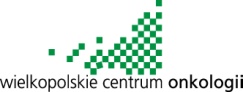 Wielkopolskie Centrum Onkologii
Klauzula Obowiązku Informacyjnego – Uczestnik postępowania o udzielenie zamówienia publicznego w Wielkopolskim Centrum Onkologii
Identyfikator: WCO.PBI.PBDO.E011nWersja: 03.00
Data: 2021-04-02Strona: 77/2Załącznik nr E011n do PBDOInspektor Ochrony Danych (IOD)Wersja: 03.00
Data: 2021-04-02Strona: 77/2Załącznik nr E011n do PBDOWielkopolskie Centrum Onkologii
Klauzula Obowiązku informacyjnego – Osoba fizyczna, której dane są przetwarzane w związku z realizacją umowyIdentyfikator: WCO.PBI.PBDO.E011zWersja: 01.02
Data: 2021-02-24Strona: 79/80Załącznik nr E011z do PBDOInspektor Ochrony Danych (IOD)Wersja: 01.02
Data: 2021-02-24Strona: 79/80Załącznik nr E011z do PBDO